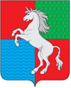 СОВЕТ ДЕПУТАТОВГОРОДСКОГО ОКРУГА ГОРОД ВЫКСАНИЖЕГОРОДСКОЙ ОБЛАСТИРЕШЕНИЕот 27.04.2021											      № 31Об исполнении бюджета городского округа город Выкса Нижегородской области за 2020 годРуководствуясь статьей 20 Положения о бюджетном процессе в городском округе город Выкса, утвержденного решением Совета депутатов городского округа город Выкса Нижегородской области от 07 октября 2011 года № 17,Совет депутатов р е ш и л:Утвердить отчет об исполнении бюджета городского округа город Выкса Нижегородской области за 2020 год по доходам в сумме 3 120 042,9 тыс. рублей, по расходам в сумме 3 100 223,9 тыс. рублей, с превышением доходов над расходами (профицит бюджета городского округа) в сумме 19 819,0 тыс. рублей и со следующими показателями:1) доходов бюджета городского округа по кодам классификации доходов бюджетов за 2020 год согласно приложению 1;2) расходов бюджета городского округа по ведомственной структуре расходов бюджета городского округа за 2020 год согласно приложению 2;3) расходов бюджета городского округа по разделам и подразделам классификации расходов бюджетов за 2020 год согласно приложению 3;4) источников финансирования дефицита бюджета городского округа по кодам классификации источников финансирования дефицитов бюджетов за 2020 год согласно приложению 4.Председатель Совета депутатов						Д.В. МахровПриложение 1к решению Совета депутатовгородского округа город ВыксаНижегородской областиот 27.04.2021 № 31Показатели доходов бюджета городского округапо кодам классификации доходов бюджетов за 2020 годтыс. рублейПриложение 2к решению Совета депутатовгородского округа город ВыксаНижегородской областиот 27.04.2021 № 31Показатели расходов бюджета городского округа по ведомственной структуре расходов бюджета городского округа за 2020 годтыс. рублейПриложение 3к решению Совета депутатовгородского округа город ВыксаНижегородской областиот 27.04.2021 № 31Показатели расходов бюджета городского округапо разделам и подразделам классификации расходов бюджетов за 2020 годтыс. рублейПриложение 4к решению Совета депутатовгородского округа город ВыксаНижегородской областиот 27.04.2021 № 31Показатели источников финансирования дефицита бюджета городского округа по кодам классификации источников финансирования дефицитов бюджетов за 2020 годтыс. рублейНаименование показателяКод бюджетной классификацииКод бюджетной классификацииКод бюджетной классификацииКод бюджетной классификацииКод бюджетной классификацииИсполненоДепартамент Росприроднадзора по Приволжскому федеральному округу 04814 291,0Плата за выбросы загрязняющих веществ в атмосферный воздух стационарными объектами0481 12 010100100001202 546,8Плата за сбросы загрязняющих веществ в водные объекты0481 12 01030010000120729,0Плата за размещение отходов производства0481 12 0104101000012010 777,9Плата за размещение твердых коммунальных отходов0481 12 01042010000120207,3Доходы от денежных взысканий (штрафов), поступающие в счет погашения задолженности, образовавшейся до 1 января 2020 года, подлежащие зачислению в бюджет муниципального образования по нормативам, действовавшим в 2019 году0481 16 1012301000014030,0Департамент лесного хозяйства Нижегородской области056600,3Платежи по искам о возмещении вреда, причиненного окружающей среде, а также платежи, уплачиваемые при добровольном возмещении вреда, причиненного окружающей среде (за исключением вреда, причиненного окружающей среде на особо охраняемых природных территориях, а также вреда, причиненного водным объектам), подлежащие зачислению в бюджет муниципального образования0561 16 11050010000140600,3Управление культуры администрации городского округа город Выкса Нижегородской области05714 478,7Прочие доходы от компенсации затрат бюджетов городских округов0571 13 029940400001302 009,7Субсидии бюджетам городских округов на обеспечение развития и укрепления материально-технической базы домов культуры в населенных пунктах с числом жителей до 50 тысяч человек0572 02 254670400001501 009,0Субсидии бюджетам городских округов на реализацию мероприятий по обеспечению жильем молодых семей0572 02 254970400001505 082,5Субсидии бюджетам городских округов на поддержку отрасли культуры0572 02 25519040000150330,3Межбюджетные трансферты, передаваемые бюджетам городских округов для компенсации дополнительных расходов, возникших в результате решений, принятых органами власти другого уровня0572 02 45160040000150550,0Межбюджетные трансферты, передаваемые бюджетам городских округов на создание виртуальных концертных залов0572 02 454530400001501 000,0Межбюджетные трансферты, передаваемые бюджетам городских округов на создание модельных муниципальных библиотек0572 02 454540400001505 000,0Доходы бюджетов городских округов от возврата бюджетными учреждениями остатков субсидий прошлых лет0572 18 04010040000150566,8Доходы бюджетов городских округов от возврата автономными учреждениями остатков субсидий прошлых лет0572 18 0402004000015080,5Возврат остатков субсидий на реализацию мероприятий по обеспечению жильем молодых семей из бюджетов городских округов0572 19 25497040000150-1 150,1Министерство экологии и природных ресурсов Нижегородской области071-1,3Доходы от денежных взысканий (штрафов), поступающие в счет погашения задолженности, образовавшейся до 1 января 2020 года, подлежащие зачислению в бюджет муниципального образования по нормативам, действовавшим в 2019 году0711 16 10123010000140-1,3Управление образования администрации городского округа город Выкса Нижегородской области074910 659,9Прочие доходы от компенсации затрат бюджетов городских округов0741 13 02994040000130730,5Субсидии бюджетам городских округов на реализацию мероприятий государственной программы Российской Федерации "Доступная среда"074 2 02 25027040000150949,7Субсидии бюджетам городских округов на создание в общеобразовательных организациях, расположенных в сельской местности и малых городах, условий для занятий физической культурой и спортом074 2 02 250970400001501 000,0Субсидии бюджетам городских округов на организацию бесплатного горячего питания обучающихся, получающих начальное общее образование в государственных и муниципальных образовательных организациях074 2 02 2530404000015018 654,7Прочие субсидии бюджетам городских округов0742 02 299990400001507 920,1Субвенции бюджетам городских округов на выполнение передаваемых полномочий субъектов Российской Федерации0742 02 30024040000150849 921,4Субвенции бюджетам городских округов на компенсацию части платы, взимаемой с родителей (законных представителей) за присмотр и уход за детьми, посещающими образовательные организации, реализующие образовательные программы дошкольного образования0742 02 3002904000015012 277,3Субвенции бюджетам городских округов на ежемесячное денежное вознаграждение за классное руководство педагогическим работникам государственных и муниципальных общеобразовательных организаций0742 02 3530304000015012 681,5Межбюджетные трансферты, передаваемые бюджетам городских округов для компенсации дополнительных расходов, возникших в результате решений, принятых органами власти другого уровня0742 02 451600400001507 283,5Доходы бюджетов городских округов от возврата бюджетными учреждениями остатков субсидий прошлых лет0742 18 04010040000150129,0Возврат остатков иных межбюджетных трансфертов, передаваемых для компенсации дополнительных расходов, возникших в результате решений, принятых органами власти другого уровня, из бюджетов городских округов0742 19 45160040000150-0,5Возврат прочих остатков субсидий, субвенций и иных межбюджетных трансфертов, имеющих целевое назначение, прошлых лет из бюджетов городских округов0742 19 60010040000150-887,3Управление сельского хозяйства администрации городского округа город Выкса Нижегородской области08216 779,5Прочие доходы от компенсации затрат бюджетов городских округов0821 13 0299404000013077,0Субвенции бюджетам городских округов на выполнение передаваемых полномочий субъектов Российской Федерации0822 02 3002404000015011 399,5Субвенции бюджетам городских округов на выполнение передаваемых полномочий субъектов Российской Федерации0822 02 355020400001501 823,4Субвенции бюджетам городских округов на оказание несвязанной поддержки сельскохозяйственным товаропроизводителям в области растениеводства0822 02 35508040001503 556,6Возврат прочих остатков субсидий, субвенций и иных межбюджетных трансфертов, имеющих целевое назначение, прошлых лет из бюджетов городских округов0822 19 60010040000150-77,0Департамент финансов администрации городского округа город Выкса  Нижегородской области094593 394,3Прочие доходы от компенсации затрат бюджетов городских округов0941 13 029940400001300,2Дотации бюджетам городских округов на выравнивание бюджетной обеспеченности0942 02 15001040000150208 512,9Дотации бюджетам городских округов на поддержку мер по обеспечению сбалансированности бюджетов0942 02 15002040000150296 713,9Прочие субсидии бюджетам городских округов0942 02 2999904000015088 167,3Управление Федерального казначейства по Нижегородской области10019 783,0Доходы от уплаты акцизов на дизельное топливо, подлежащие распределению между бюджетами субъектов Российской Федерации и местными бюджетами с учетом установленных дифференцированных нормативов отчислений в местные бюджеты (по нормативам, установленным федеральным законом о федеральном бюджете в целях формирования дорожных фондов субъектов Российской Федерации)1001 03 022310100001109 124,7Доходы от уплаты акцизов на моторные масла для дизельных и (или) карбюраторных (инжекторных) двигателей, подлежащие распределению между бюджетами субъектов Российской Федерации и местными бюджетами с учетом установленных дифференцированных нормативов отчислений в местные бюджеты (по нормативам, установленным федеральным законом о федеральном бюджете в целях формирования дорожных фондов субъектов Российской Федерации)1001 03 0224101000011065,3Доходы от уплаты акцизов на автомобильный бензин, подлежащие распределению между бюджетами субъектов Российской Федерации и местными бюджетами с учетом установленных дифференцированных нормативов отчислений в местные бюджеты (по нормативам, установленным федеральным законом о федеральном бюджете в целях формирования дорожных фондов субъектов Российской Федерации)1001 03 0225101000011012 275,2Доходы от уплаты акцизов на прямогонный бензин, подлежащие распределению между бюджетами субъектов Российской Федерации и местными бюджетами с учетом установленных дифференцированных нормативов отчислений в местные бюджеты (по нормативам, установленным федеральным законом о федеральном бюджете в целях формирования дорожных фондов субъектов Российской Федерации)1001 03 02261010000110-1 682,2Приволжское межрегиональное управление государственного автодорожного надзора Федеральной службы по надзору в сфере транспорта1060,2Доходы от денежных взысканий (штрафов), поступающие в счет погашения задолженности, образовавшейся до 1 января 2020 года, подлежащие зачислению в бюджет муниципального образования по нормативам, действовавшим в 2019 году1061 16 101230100001400,2Федеральная служба по надзору в сфере защиты прав потребителей и благополучия человека141309,1Доходы от денежных взысканий (штрафов), поступающие в счет погашения задолженности, образовавшейся до 1 января 2020 года, подлежащие зачислению в бюджет муниципального образования по нормативам, действовавшим в 2019 году1411 16 10123010000140309,1Министерство земельных и имущественных отношений Нижегородской области1433 144,6Доходы, получаемые в виде арендной платы за земельные участки, государственная собственность на которые не разграничена и которые расположены в границах городских округов, а также средства от продажи права на заключение договоров аренды указанных земельных участков1431 11 050120400001203 144,6Министерство социальной политики Нижегородской области15051,4Административные штрафы, установленные главой 5 Кодекса Российской Федерации об административных правонарушениях, за административные правонарушения, посягающие на права граждан, налагаемые мировыми судьями, комиссиями по делам несовершеннолетних и защите их прав1501 16 010530100001405,4Административные штрафы, установленные главой 6 Кодекса Российской Федерации об административных правонарушениях, за административные правонарушения, посягающие на здоровье, санитарно-эпидемиологическое благополучие населения и общественную нравственность, налагаемые мировыми судьями, комиссиями по делам несовершеннолетних и защите их прав1501 16 0106301000014012,0Административные штрафы, установленные главой 7 Кодекса Российской Федерации об административных правонарушениях, за административные правонарушения в области охраны собственности, налагаемые мировыми судьями, комиссиями по делам несовершеннолетних и защите их прав1501 16 010730100001402,5Административные штрафы, установленные главой 20 Кодекса Российской Федерации об административных правонарушениях, за административные правонарушения, посягающие на общественный порядок и общественную безопасность, налагаемые мировыми судьями, комиссиями по делам несовершеннолетних и защите их прав1501 16 0120301000014031,5Управление Федеральной антимонопольной службы по Нижегородской области  16120,0Доходы от денежных взысканий (штрафов), поступающие в счет погашения задолженности, образовавшейся до 1 января 2020 года, подлежащие зачислению в бюджет муниципального образования по нормативам, действовавшим в 2019 году1611 16 1012301000014020,0Управление физической культуры и спорта администрации городского округа город Выкса Нижегородской области1672 912,9Доходы бюджетов городских округов от возврата бюджетными учреждениями остатков субсидий прошлых лет1672 18 040100400001502 912,9Управление Федеральной налоговой службы по Нижегородской области  182826 905,1Налог на доходы физических лиц с доходов, источником которых является налоговый агент, за исключением доходов, в отношении которых исчисление и уплата налога осуществляются в соответствии со статьями 227, 227.1 и 228 Налогового кодекса Российской Федерации1821 01 02010010000110568 051,2Налог на доходы физических лиц с доходов, полученных от осуществления деятельности физическими лицами, зарегистрированными в качестве индивидуальных предпринимателей, нотариусов, занимающихся частной практикой, адвокатов, учредивших адвокатские кабинеты, и других лиц, занимающихся частной практикой в соответствии со статьей 227 Налогового кодекса Российской Федерации1821 01 02020010000110708,3Налог на доходы физических лиц с доходов, полученных физическими лицами в соответствии со статьей 228 Налогового кодекса Российской Федерации1821 01 020300100001102 093,1Налог на доходы физических лиц в виде фиксированных авансовых платежей с доходов, полученных физическими лицами, являющимися иностранными гражданами, осуществляющими трудовую деятельность по найму на основании патента в соответствии со статьей 227.1 Налогового кодекса Российской Федерации1821 01 0204001000011012 019,2Налог на доходы физических лиц с сумм прибыли контролируемой иностранной компании, полученной физическими лицами, признаваемыми контролирующими лицами этой компании, за исключением уплачиваемого в связи с переходом на особый порядок уплаты на основании подачи в налоговый орган соответствующего уведомления1821 01 020500100001100,0Налог, взимаемый с налогоплательщиков, выбравших в качестве объекта налогообложения доходы1821 05 0101101000011024 934,5Налог, взимаемый с налогоплательщиков, выбравших в качестве объекта налогообложения доходы, уменьшенные на величину расходов (в том числе минимальный налог, зачисляемый в бюджеты субъектов Российской Федерации)1821 05 010210100001104 714,8Единый налог на вмененный доход для отдельных видов деятельности1821 05 0201002000011036 893,1Единый налог на вмененный доход для отдельных видов деятельности (за налоговые периоды, истекшие до 1 января 2011 года)1821 05 020200200001103,2Единый сельскохозяйственный налог1821 05 03010010000110207,6Налог, взимаемый в связи с применением патентной системы налогообложения, зачисляемый в бюджеты городских округов1821 05 040100200001105 449,2Налог на имущество физических лиц, взимаемый по  ставкам, применяемым к объектам налогообложения, расположенным в границах городских округов1821 06 0102004000011048 416,1Земельный налог с организаций, обладающих земельным участком, расположенным в границах городских округов1821 06 0603204000011087 778,5Земельный налог с физических лиц, обладающих земельным участком, расположенным в границах городских округов1821 06 0604204000011025 821,4Государственная пошлина по делам, рассматриваемым в судах общей юрисдикции, мировыми судьями (за исключением государственной пошлины по делам, рассматриваемым Верховным Судом Российской Федерации)1821 08 030100100001109 775,1Государственная пошлина за государственную регистрацию юридического лица, физических лиц в качестве индивидуальных предпринимателей, изменений, вносимых в учредительные документы юридического лица, за государственную регистрацию ликвидации юридического лица и другие юридически значимые действия 1821 08 07010 0100001100,50Доходы от денежных взысканий (штрафов), поступающие в счет погашения задолженности, образовавшейся до 1 января 2020 года, подлежащие зачислению в бюджет муниципального образования по нормативам, действовавшим в 2019 году1821 16 101230100001400,0Доходы от денежных взысканий (штрафов), поступающие в счет погашения задолженности, образовавшейся до 1 января 2020 года, подлежащие зачислению в федеральный бюджет и бюджет муниципального образования по нормативам, действовавшим в 2019 году1821 16 1012901000014039,3Главное управление МВД России по Нижегородской области 188756,9Государственная пошлина за совершение действий, связанных с приобретением гражданства Российской Федерации или выходом из гражданства Российской Федерации, а также с въездом в Российскую Федерацию или выездом из Российской Федерации1881 08 0600001000110246,5Государственная пошлина за выдачу и обмен паспорта гражданина Российской Федерации1881 08 07100010000110248,7Государственная пошлина за государственную регистрацию транспортных средств и иные юридически значимые действия уполномоченных федеральных государственных органов, связанные с изменением и выдачей документов на транспортные средства, регистрационных знаков, водительских удостоверений1881 08 071410100001106,3Доходы от денежных взысканий (штрафов), поступающие в счет погашения задолженности, образовавшейся до 1 января 2020 года, подлежащие зачислению в бюджет муниципального образования по нормативам, действовавшим в 2019 году1881 16 10123010000140255,4Управление по обеспечению деятельности мировых судей, адвокатуры и нотариата Нижегородской области218147,1Административные штрафы, установленные главой 6 Кодекса Российской Федерации об административных правонарушениях, за административные правонарушения, посягающие на здоровье, санитарно-эпидемиологическое благополучие населения и общественную нравственность, налагаемые мировыми судьями, комиссиями по делам несовершеннолетних и защите их прав2181 16 0106301000014027,0Административные штрафы, установленные главой 7 Кодекса Российской Федерации об административных правонарушениях, за административные правонарушения в области охраны собственности, налагаемые мировыми судьями, комиссиями по делам несовершеннолетних и защите их прав2181 16 010730100001403,0Административные штрафы, установленные главой 8 Кодекса Российской Федерации об административных правонарушениях, за административные правонарушения в области охраны окружающей среды и природопользования, налагаемые мировыми судьями, комиссиями по делам несовершеннолетних и защите их прав2181 16 0108301000014015,0Административные штрафы, установленные главой 14 Кодекса Российской Федерации об административных правонарушениях, за административные правонарушения в области предпринимательской деятельности и деятельности саморегулируемых организаций, налагаемые мировыми судьями, комиссиями по делам несовершеннолетних и защите их прав2181 16 011430100001400,5Административные штрафы, установленные главой 15 Кодекса Российской Федерации об административных правонарушениях, за административные правонарушения в области финансов, налогов и сборов, страхования, рынка ценных бумаг (за исключением штрафов, указанных в пункте 6 статьи 46 Бюджетного кодекса Российской Федерации), налагаемые мировыми судьями, комиссиями по делам несовершеннолетних и защите их прав2181 16 011530100001405,5Административные штрафы, установленные главой 17 Кодекса Российской Федерации об административных правонарушениях, за административные правонарушения, посягающие на институты государственной власти, налагаемые мировыми судьями, комиссиями по делам несовершеннолетних и защите их прав2181 16 011730100001400,5Административные штрафы, установленные главой 19 Кодекса Российской Федерации об административных правонарушениях, за административные правонарушения против порядка управления, налагаемые мировыми судьями, комиссиями по делам несовершеннолетних и защите их прав2181 16 0119301000014057,7Административные штрафы, установленные главой 20 Кодекса Российской Федерации об административных правонарушениях, за административные правонарушения, посягающие на общественный порядок и общественную безопасность, налагаемые мировыми судьями, комиссиями по делам несовершеннолетних и защите их прав2181 16 0120301000014037,9Управление Федеральной службы государственной регистрации, кадастра и картографии по Нижегородской области3213 193,4Государственная пошлина за государственную регистрацию прав, ограничений (обременений) прав на недвижимое имущество и сделок с ним3211 08 070200100001103 137,3Доходы от денежных взысканий (штрафов), поступающие в счет погашения задолженности, образовавшейся до 1 января 2020 года, подлежащие зачислению в бюджет муниципального образования по нормативам, действовавшим в 2019 году3211 16 1012301000014056,1Управление федеральной службы судебных приставов по Нижегородской области3223,6Доходы от денежных взысканий (штрафов), поступающие в счет погашения задолженности, образовавшейся до 1 января 2020 года, подлежащие зачислению в бюджет муниципального образования по нормативам, действовавшим в 2019 году3221 16 101230100001403,6Комитет по управлению муниципальным имуществом администрации городского округа город Выкса Нижегородской области366104 552,4Доходы, получаемые в виде арендной платы за земельные участки, государственная собственность на которые не разграничена и которые расположены в границах городских округов, а также средства от продажи права на заключение договоров аренды указанных земельных участков3661 11 0501204000012044 075,0Доходы, получаемые в виде арендной платы, а также средства от продажи права на заключение договоров аренды за земли, находящиеся в собственности городских округов (за исключением земельных участков муниципальных бюджетных и автономных учреждений)3661 11 0502404000012014 646,9Доходы от сдачи в аренду имущества, находящегося в оперативном управлении органов управления городских округов и созданных ими учреждений (за исключением имущества муниципальных бюджетных и автономных учреждений)3661 11 0503404000012015 613,8Плата по соглашениям об установлении сервитута, заключенным органами местного самоуправления городских округов, государственными или муниципальными предприятиями либо государственными или муниципальными учреждениями в отношении земельных участков, находящихся в собственности городских округов3661 11 053240400001209,4Прочие поступления от использования имущества, находящегося в собственности городских округов (за исключением имущества муниципальных бюджетных и автономных учреждений, а также имущества муниципальных унитарных предприятий, в том числе казенных)3661 11 090440400001204 672,8Прочие доходы от компенсации затрат бюджетов городских округов3661 13 029940400001302 928,8Доходы от реализации иного имущества, находящегося в собственности городских округов (за исключением имущества муниципальных бюджетных и автономных учреждений, а также имущества муниципальных унитарных предприятий, в том числе казенных), в части реализации материальных запасов по указанному имуществу3661 14 02043040000440114,4Доходы от продажи земельных участков, государственная собственность на которые не разграничена и которые расположены в границах городских округов3661 14 060120000004303 896,5Доходы от продажи земельных участков, находящихся в собственности городских округов (за исключением земельных участков муниципальных бюджетных и автономных учреждений)3661 14 06024000000430402,1 Плата за увеличение площади земельных участков, находящихся в частной собственности, в результате перераспределения таких земельных участков и земель (или) земельных участков, государственная собственность на которые не разграничена и которые расположены в границах городских округов3661 14 063120400004309 099,8Доходы от приватизации имущества, находящегося в собственности городских округов, в части приватизации нефинансовых активов имущества казны3661 14 130400400004109 070,1Штрафы, неустойки, пени, уплаченные в случае просрочки исполнения поставщиком (подрядчиком, исполнителем) обязательств, предусмотренных муниципальным контрактом, заключенным муниципальным органом, казенным учреждением городского округа3661 16 0701004000014013,1Иные штрафы, неустойки, пени, уплаченные в соответствии с законом или договором в случае неисполнения или ненадлежащего исполнения обязательств перед муниципальным органом, (муниципальным казенным учреждением) городского округа3661 16 070900400001409,7Прокуратура Нижегородской области415131,0Доходы от денежных взысканий (штрафов), поступающие в счет погашения задолженности, образовавшейся до 1 января 2020 года, подлежащие зачислению в бюджет муниципального образования по нормативам, действовавшим в 2019 году4151 16 10123010000140131,0Государственная жилищная инспекция Нижегородской области798251,0Доходы от денежных взысканий (штрафов), поступающие в счет погашения задолженности, образовавшейся до 1 января 2020 года, подлежащие зачислению в бюджет муниципального образования по нормативам, действовавшим в 2019 году7981 16 10123010000140251,0Комитет государственного ветеринарного надзора Нижегородской области88113,0Доходы от денежных взысканий (штрафов), поступающие в счет погашения задолженности, образовавшейся до 1 января 2020 года, подлежащие зачислению в бюджет муниципального образования по нормативам, действовавшим в 2019 году8811 16 1012301000014013,0Администрация городского округа город Выкса Нижегородской области947607 665,8Государственная пошлина за выдачу разрешения на установку рекламной конструкции 9471 08 0715001000011015,0Прочие поступления от использования имущества, находящегося в собственности городских округов (за исключением имущества муниципальных бюджетных и автономных учреждений, а также имущества муниципальных унитарных предприятий, в том числе казенных)9471 11 090440400001201 146,0Прочие доходы от компенсации затрат бюджетов городских округов9471 13 0299404000013015 692,4Административные штрафы, установленные законами субъектов Российской Федерации об административных правонарушениях, за нарушение муниципальных правовых актов9471 16 02020040000140154,6Доходы от денежных взысканий (штрафов), поступающие в счет погашения задолженности, образовавшейся до 1 января 2020 года, подлежащие зачислению в бюджет муниципального образования по нормативам, действовавшим в 2019 году9471 16 10123010000140421,8Субсидии бюджетам городских округов на софинансирование капитальных вложений в объекты муниципальной собственности9472 02 2007704000015012 803,1Субсидии бюджетам городских округов на осуществление дорожной деятельности в отношении автомобильных дорог общего пользования, а также капитального ремонта и ремонта дворовых территорий многоквартирных домов, проездов к дворовым территориям многоквартирных домов населенных пунктов9472 02 2021604000015011 952,8Субсидии бюджетам городских округов на обеспечение мероприятий по переселению граждан из аварийного жилищного фонда, в том числе переселению граждан из аварийного жилищного фонда с учетом необходимости развития малоэтажного жилищного строительства, за счет средств, поступивших от государственной корпорации - Фонда содействия реформированию жилищно-коммунального хозяйства9472 02 2029904000015010 251,6Субсидии бюджетам городских округов на обеспечение мероприятий по переселению граждан из аварийного жилищного фонда, в том числе переселению граждан из аварийного жилищного фонда с учетом необходимости развития малоэтажного жилищного строительства, за счет средств бюджетов9472 02 20302040220150368,5Субсидии бюджетам городских округов на сокращение доли загрязненных сточных вод9472 02 25013040000150306 725,7Субсидии бюджетам городских округов на создание дополнительных мест для детей в возрасте от 1,5 до 3 лет в образовательных организациях, осуществляющих образовательную деятельность по образовательным программам дошкольного образования9472 02 2523204000015014 583,0Субсидии бюджетам городских округов на реализацию программ формирования современной городской среды9472 02 2555504000015031 722,5Прочие субсидии бюджетам городских округов9472 02 2999904000015056 833,6Субвенции бюджетам городских округов на выполнение передаваемых полномочий субъектов Российской Федерации9472 02 300240400001504 058,9Субвенции бюджетам городских округов на предоставление жилых помещений детям-сиротам и детям, оставшимся без попечения родителей, лицам из их числа по договорам найма специализированных жилых помещений9472 02 3508204000015018 750,2Субвенции бюджетам городских округов на осуществление полномочий по составлению (изменению) списков кандидатов в присяжные заседатели федеральных судов общей юрисдикции в Российской Федерации9472 02 3512004000015027,1Субвенции бюджетам городских округов на осуществление полномочий по обеспечению жильем отдельных категорий граждан, установленных Федеральным законом от 12 января 1995 года № 5-ФЗ «О ветеранах»9472 02 351350400001501 827,1Межбюджетные трансферты, передаваемые бюджетам городских округов для компенсации дополнительных расходов, возникших в результате решений, принятых органами власти другого уровня9472 02 4516004000015024 852,7Межбюджетные трансферты, передаваемые бюджетам городских округов на создание комфортной городской среды в малых городах и исторических поселениях - победителях Всероссийского конкурса лучших проектов создания комфортной городской среды9472 02 4542404000015090 000,0Прочие межбюджетные трансферты, передаваемые бюджетам городских округов9472 02 499990400001501 704,5Прочие безвозмездные поступления в бюджеты городских округов9472 07 040500400001503 796,2Возврат остатков субсидий на государственную поддержку малого и среднего предпринимательства, включая крестьянские (фермерские) хозяйства9472 19 25064040110150-20,00Возврат остатков иных межбюджетных трансфертов, передаваемых для компенсации дополнительных расходов, возникших в результате решений, принятых органами власти другого уровня, из бюджетов городских округов9472 19 45160040220150-1,0Возврат прочих остатков субсидий, субвенций и иных межбюджетных трансфертов, имеющих целевое назначение, прошлых лет из бюджетов городских округов9472 19 60010040000150-0,5ИТОГО3 120 042,9НаименованиеКод бюджетной классификацииКод бюджетной классификацииКод бюджетной классификацииКод бюджетной классификацииКод бюджетной классификации2020 годИсполнено% исполненияНаименованиеВедомствоРазделПодразделЦелевая статья расходовВид расходов2020 годИсполнено% исполненияВсего3 187 706,73 100 223,997,3%УПРАВЛЕНИЕ КУЛЬТУРЫ, ТУРИЗМА И МОЛОДЕЖНОЙ ПОЛИТИКИ АДМИНИСТРАЦИИ ГОРОДСКОГО ОКРУГА ГОРОД ВЫКСА НИЖЕГОРОДСКОЙ ОБЛАСТИ057000000.0.00.00000000382 702,0382 521,9100,0%НАЦИОНАЛЬНАЯ ЭКОНОМИКА057040000.0.00.00000000245,0241,098,4%Общеэкономические вопросы057040100.0.00.00000000235,0235,0100,0%Муниципальная программа «Организация общественных оплачиваемых работ и временной занятости несовершеннолетних граждан в возрасте от 14 до 18 лет на территории городского округа город Выкса на 2019-2021 годы»057040106.0.00.00000000235,0235,0100,0%Мероприятия в рамках муниципальной программы «Организация общественных оплачиваемых работ и временной занятости несовершеннолетних граждан в возрасте от 14 до 18 лет на территории городского округа город Выкса на 2019-2021 годы»057040106.1.00.00000000235,0235,0100,0%Организация общественных оплачиваемых работ057040106.1.01.00000000235,0235,0100,0%Реализация мероприятий, направленных на организацию общественных оплачиваемых работ в городском округе город Выкса057040106.1.01.29910000235,0235,0100,0%Предоставление субсидий бюджетным, автономным учреждениям и иным некоммерческим организациям057040106.1.01.29910600235,0235,0100,0%Субсидии автономным учреждениям057040106.1.01.29910620235,0235,0100,0%Другие вопросы в области национальной экономики057041200.0.00.0000000010,06,060,0%Муниципальная программа «Развитие культуры, туризма и молодежной политики на территории городского округа город Выкса Нижегородской области на 2018-2020 гг.»057041209.0.00.0000000010,06,060,0%Подпрограмма «Развитие внутреннего и въездного туризма»057041209.2.00.0000000010,06,060,0%Создание условий для развития доступной и комфортной туристской среды057041209.2.01.000000003,53,5100,0%Мероприятия в сфере туризма057041209.2.01.252300003,53,5100,0%Предоставление субсидий бюджетным, автономным учреждениям и иным некоммерческим организациям057041209.2.01.252306003,53,5100,0%Субсидии автономным учреждениям057041209.2.01.252306203,53,5100,0%Продвижение туристских ресурсов городского округа город Выкса057041209.2.02.000000006,52,538,5%Мероприятия в сфере туризма057041209.2.02.252300006,52,538,5%Закупка товаров, работ и услуг для обеспечения государственных (муниципальных) нужд057041209.2.02.252302004,00,00,0%Иные закупки товаров, работ и услуг для обеспечения государственных (муниципальных) нужд057041209.2.02.252302404,00,00,0%Предоставление субсидий бюджетным, автономным учреждениям и иным некоммерческим организациям057041209.2.02.252306002,52,5100,0%Субсидии автономным учреждениям057041209.2.02.252306202,52,5100,0%ЖИЛИЩНО-КОММУНАЛЬНОЕ ХОЗЯЙСТВО057050000 0 00 0000000094 282,594 282,5100,0%Благоустройство057050300 0 00 000000004 282,54 282,5100,0%Непрограммные расходы057050377 0 00 000000004 282,54 282,5100,0%Непрограммное направление деятельности057050377 7 00 000000004 282,54 282,5100,0%Мероприятия в области жилищно-коммунального хозяйства057050377 7 04 00000000217,3217,3100,0%Реализация мероприятий по обустройству и восстановлению памятных мест, посвященных Великой Отечественной войне 1941-1945 гг. за счет средств местного бюджета057050377 7 04 S2190000217,3217,3100,0%Предоставление субсидий бюджетным, автономным учреждениям и иным некоммерческим организациям057050377 7 04 S2190600217,3217,3100,0%Субсидии бюджетным учреждениям057050377 7 04 S219061053,453,4100,0%Субсидии автономным учреждениям057050377 7 04 S2190620163,9163,9100,0%Непрограммные расходы за счет средств областного бюджета057050377 7 07 000000004 065,24 065,2100,0%Реализация мероприятий по обустройству и восстановлению памятных мест, посвященных Великой Отечественной войне 1941-1945 гг.057050377 7 07 S21900004 065,24 065,2100,0%Предоставление субсидий бюджетным, автономным учреждениям и иным некоммерческим организациям057050377 7 07 S21906004 065,24 065,2100,0%Субсидии бюджетным учреждениям057050377 7 07 S21906101 014,21 014,2100,0%Субсидии автономным учреждениям057050377 7 07 S21906203 051,03 051,0100,0%Другие вопросы в области жилищно-коммунального хозяйства057050500.0.00.0000000090 000,090 000,0100,0%Муниципальная программа «Формирование современной городской среды городского округа город Выкса Нижегородской области на 2018-2024 годы»057050521.0.00.0000000090 000,090 000,0100,0%Мероприятия в рамках муниципальной программы «Формирование современной городской среды городского округа город Выкса Нижегородской области на 2018-2022 годы»057050521.1.00.0000000090 000,090 000,0100,0%Формирование комфортной городской среды городского округа город Выкса057050521.1.F2.0000000090 000,090 000,0100,0%Финансовое обеспечение расходов по реализации проектов создания комфортной городской среды в малых городах и исторических поселениях в рамках проведения Всероссийского конкурса лучших проектов создания комфортной городской среды057050521.1.F2.5424000090 000,090 000,0100,0%Предоставление субсидий бюджетным, автономным учреждениям и иным некоммерческим организациям057050521.1.F2.5424060090 000,090 000,0100,0%Субсидии автономным учреждениям057050521.1.F2.5424062090 000,090 000,0100,0%ОБРАЗОВАНИЕ057070000.0.00.0000000093 600,993 600,9100,0%Дополнительное образование детей057070300.0.00.0000000090 913,990 913,9100,0%Муниципальная программа «Развитие культуры, туризма и молодежной политики на территории городского округа город Выкса Нижегородской области на 2018-2020 гг.»057070309.0.00.0000000090 288,190 288,1100,0%Подпрограмма «Развитие культуры и искусства»057070309.1.00.0000000090 288,190 288,1100,0%Развитие дополнительного образования в сфере культуры и искусства057070309.1.04.0000000090 288,190 288,1100,0%Расходы на обеспечение деятельности образовательных организаций дополнительного образования в сфере культуры и искусства057070309.1.04.2359000090 144,290 144,2100,0%Предоставление субсидий бюджетным, автономным учреждениям и иным некоммерческим организациям057070309.1.04.2359060090 144,290 144,2100,0%Субсидии бюджетным учреждениям057070309.1.04.2359061090 144,290 144,2100,0%Поддержка отрасли культуры057070309.1.04.L5190000143,9143,9100,0%Предоставление субсидий бюджетным, автономным учреждениям и иным некоммерческим организациям057070309.1.04.L5190600143,9143,9100,0%Субсидии бюджетным учреждениям057070309.1.04.L5190610143,9143,9100,0%Муниципальная программа «Развитие гражданской обороны, предупреждение чрезвычайных ситуаций природного и техногенного характера, обеспечение пожарной безопасности и безопасности на водных объектах на территории городского округа город Выкса Нижегородской области на 2019-2021 годы»057070320.0.00.00000000214,9214,9100,0%Подпрограмма «Пожарная безопасность городского округа город Выкса»057070320.2.00.00000000214,9214,9100,0%Повышение уровня пожарной безопасности населенных пунктов, объектов с массовым пребыванием людей городского округа город Выкса057070320.2.01.00000000214,9214,9100,0%Реализация мероприятий, направленных на повышение уровня пожарной безопасности объектов с массовым пребыванием людей057070320.2.01.25130000214,9214,9100,0%Предоставление субсидий бюджетным, автономным учреждениям и иным некоммерческим организациям057070320.2.01.25130600214,9214,9100,0%Субсидии бюджетным учреждениям057070320.2.01.25130610214,9214,9100,0%Муниципальная программа «Профилактика терроризма и экстремизма в городском округе город Выкса Нижегородской области на 2019-2021 годы»057070322.0.00.00000000170,9170,9100,0%Мероприятия в рамках муниципальной программы «Профилактика терроризма и экстремизма в городском округе город Выкса Нижегородской области на 2019-2021 годы»057070322.1.00.00000000170,9170,9100,0%Совершенствование антитеррористической защиты потенциальных объектов террористических посягательств и мест массового пребывания людей057070322.1.02.00000000170,9170,9100,0%Реализация мероприятий, направленных на совершенствование антитеррористической защиты мест массового пребывания людей057070322.1.02.25140000170,9170,9100,0%Предоставление субсидий бюджетным, автономным учреждениям и иным некоммерческим организациям057070322.1.02.25140600170,9170,9100,0%Субсидии бюджетным учреждениям057070322.1.02.25140610170,9170,9100,0%Непрограммные расходы057070377.0.00.00000000240,0240,0100,0%Непрограммное направление деятельности057070377.7.00.00000000240,0240,0100,0%Непрограммные расходы за счет средств областного бюджета057070377.7.07.00000000240,0240,0100,0%Расходы за счет средств фонда на поддержку территорий057070377.7.07.22000000240,0240,0100,0%Предоставление субсидий бюджетным, автономным учреждениям и иным некоммерческим организациям057070377.7.07.22000600240,0240,0100,0%Субсидии бюджетным учреждениям057070377.7.07.22000610240,0240,0100,0%Молодежная политика057070700.0.00.000000002 662,02 662,0100,0%Муниципальная программа «Организация общественных оплачиваемых работ и временной занятости несовершеннолетних граждан в возрасте от 14 до 18 лет на территории городского округа город Выкса на 2019-2021 годы»057070706.0.00.00000000323,5323,5100,0%Мероприятия в рамках муниципальной программы «Организация общественных оплачиваемых работ и временной занятости несовершеннолетних граждан в возрасте от 14 до 18 лет на территории городского округа город Выкса на 2019-2021 годы»057070706.1.00.00000000323,5323,5100,0%Организация временной занятости несовершеннолетних граждан в возрасте от 14 до 18 лет057070706.1.02.00000000323,5323,5100,0%Реализация мероприятий, направленных на организацию временного трудоустройства несовершеннолетних граждан в возрасте от 14 до 18 лет в городском округе город Выкса057070706.1.02.29920000323,5323,5100,0%Предоставление субсидий бюджетным, автономным учреждениям и иным некоммерческим организациям057070706.1.02.29920600323,5323,5100,0%Субсидии бюджетным учреждениям057070706.1.02.29920610323,5323,5100,0%Муниципальная программа городского округа город Выкса «Комплексные меры противодействия злоупотреблению наркотиками и их незаконному обороту на территории городского округа город Выкса на 2018-2020 годы»057070708.0.00.0000000075,075,0100,0%Мероприятия в рамках муниципальной программы городского округа город Выкса «Комплексные меры противодействия злоупотреблению наркотиками и их незаконному обороту на территории городского округа город Выкса на 2018-2020 годы»057070708.1.00.0000000075,075,0100,0%Совершенствование антинаркотической деятельности057070708.1.03.0000000025,025,0100,0%Реализация мероприятий, направленных на комплексные меры противодействия злоупотреблению наркотиками и их незаконному обороту на территории городского округа город Выкса057070708.1.03.2540000025,025,0100,0%Предоставление субсидий бюджетным, автономным учреждениям и иным некоммерческим организациям057070708.1.03.2540060025,025,0100,0%Субсидии бюджетным учреждениям057070708.1.03.2540061025,025,0100,0%Профилактика немедицинского потребления наркотиков с приоритетом мероприятий первичной профилактики057070708.1.04.0000000050,050,0100,0%Реализация мероприятий, направленных на комплексные меры противодействия злоупотреблению наркотиками и их незаконному обороту на территории городского округа город Выкса057070708.1.04.2540000050,050,0100,0%Предоставление субсидий бюджетным, автономным учреждениям и иным некоммерческим организациям057070708.1.04.2540060050,050,0100,0%Субсидии бюджетным учреждениям057070708.1.04.2540061050,050,0100,0%Муниципальная программа «Развитие культуры, туризма и молодежной политики на территории городского округа город Выкса Нижегородской области на 2018-2020 гг.»057070709.0.00.000000002 263,52 263,5100,0%Подпрограмма «Развитие молодежной политики»057070709.3.00.000000002 263,52 263,5100,0%Развитие творческих способностей молодежи, содействие социальному, культурному, духовному и физическому развитию молодежи057070709.3.01.000000002 263,52 263,5100,0%Расходы на обеспечение деятельности муниципальных учреждений сферы молодежной политики057070709.3.01.005900002 111,12 111,1100,0%Предоставление субсидий бюджетным, автономным учреждениям и иным некоммерческим организациям057070709.3.01.005906002 111,12 111,1100,0%Субсидии бюджетным учреждениям057070709.3.01.005906102 111,12 111,1100,0%Организация и проведение мероприятий в сфере молодежной политики057070709.3.01.25160000152,4152,4100,0%Предоставление субсидий бюджетным, автономным учреждениям и иным некоммерческим организациям057070709.3.01.25160600152,4152,4100,0%Субсидии бюджетным учреждениям057070709.3.01.25160610152,4152,4100,0%Другие вопросы в области образования057070900.0.00.0000000025,025,0100,0%Муниципальная программа городского округа город Выкса «Патриотическое воспитание и подготовка к военной службе граждан в городском округе город Выкса на 2018-2020 годы»057070902.0.00.0000000025,025,0100,0%Мероприятия в рамках муниципальной программы городского округа город Выкса «Патриотическое воспитание и подготовка к военной службе граждан в городском округе город Выкса на 2018-2020 годы»057070902.1.00.0000000025,025,0100,0%Реализация мероприятий по подготовке граждан к военной службе057070902.1.03.0000000025,025,0100,0%Военно-спортивные и военно-прикладные мероприятия для молодежи призывного возраста057070902.1.03.2401000025,025,0100,0%Предоставление субсидий бюджетным, автономным учреждениям и иным некоммерческим организациям057070902.1.03.2401060025,025,0100,0%Субсидии бюджетным учреждениям057070902.1.03.2401061025,025,0100,0%КУЛЬТУРА, КИНЕМАТОГРАФИЯ057080000.0.00.00000000188 008,8187 863,399,9%Культура057080100.0.00.00000000160 697,7160 697,7100,0%Муниципальная программа «Развитие культуры, туризма и молодежной политики на территории городского округа город Выкса Нижегородской области на 2018-2020 гг.»057080109.0.00.00000000158 813,2158 813,2100,0%Подпрограмма «Развитие культуры и искусства»057080109.1.00.00000000158 813,2158 813,2100,0%Развитие библиотечного дела057080109.1.01.0000000032 266,132 266,1100,0%Расходы на обеспечение деятельности муниципальных библиотек057080109.1.01.4259000032 202,232 202,2100,0%Предоставление субсидий бюджетным, автономным учреждениям и иным некоммерческим организациям057080109.1.01.4259060032 202,232 202,2100,0%Субсидии бюджетным учреждениям057080109.1.01.4259061032 202,232 202,2100,0%Поддержка отрасли культуры057080109.1.01.L519000063,963,9100,0%Предоставление субсидий бюджетным, автономным учреждениям и иным некоммерческим организациям057080109.1.01.L519060063,963,9100,0%Субсидии бюджетным учреждениям057080109.1.01.L519061063,963,9100,0%Развитие культурно-досуговой деятельности и народного творчества, промыслов и ремесел057080109.1.03.00000000120 547,1120 547,1100,0%Мероприятия в сфере культуры057080109.1.03.252200001 352,21 352,2100,0%Закупка товаров, работ и услуг для обеспечения государственных (муниципальных) нужд057080109.1.03.2522020020,020,0100,0%Иные закупки товаров, работ и услуг для обеспечения государственных (муниципальных) нужд057080109.1.03.2522024020,020,0100,0%Предоставление субсидий бюджетным, автономным учреждениям и иным некоммерческим организациям057080109.1.03.252206001 332,21 332,2100,0%Субсидии бюджетным учреждениям057080109.1.03.25220610416,1416,1100,0%Субсидии автономным учреждениям057080109.1.03.25220620916,1916,1100,0%Расходы на обеспечение деятельности муниципальных культурно - досуговых учреждений057080109.1.03.40590000117 976,3117 976,3100,0%Предоставление субсидий бюджетным, автономным учреждениям и иным некоммерческим организациям057080109.1.03.40590600117 976,3117 976,3100,0%Субсидии бюджетным учреждениям057080109.1.03.4059061081 172,081 172,0100,0%Субсидии автономным учреждениям057080109.1.03.4059062036 804,336 804,3100,0%Обеспечение развития и укрепления материально-технической базы муниципальных домов культуры057080109.1.03.L46700001 074,61 074,6100,0%Предоставление субсидий бюджетным, автономным учреждениям и иным некоммерческим организациям057080109.1.03.L46706001 074,61 074,6100,0%Субсидии бюджетным учреждениям057080109.1.03.L46706101 074,61 074,6100,0%Поддержка отрасли культуры057080109.1.03.L5190000144,0144,0100,0%Предоставление субсидий бюджетным, автономным учреждениям и иным некоммерческим организациям057080109.1.03.L5190600144,0144,0100,0%Субсидии бюджетным учреждениям057080109.1.03.L5190610144,0144,0100,0%Федеральный проект «Культурная среда»057080109.1.A1.000000005 000,05 000,0100,0%Создание модельных муниципальных библиотек за счет средств федерального бюджета057080109.1.A1.545400005 000,05 000,0100,0%Предоставление субсидий бюджетным, автономным учреждениям и иным некоммерческим организациям057080109.1.A1.545406005 000,05 000,0100,0%Субсидии бюджетным учреждениям057080109.1.A1.545406105 000,05 000,0100,0%Федеральный проект «Цифровая культура»057080109.1.A3.000000001 000,01 000,0100,0%Создание виртуальных концертных залов за счет средств федерального бюджета057080109.1.A3.545300001 000,01 000,0100,0%Предоставление субсидий бюджетным, автономным учреждениям и иным некоммерческим организациям057080109.1.A3.545306001 000,01 000,0100,0%Субсидии автономным учреждениям057080109.1.A3.545306201 000,01 000,0100,0%Муниципальная программа «Развитие гражданской обороны, предупреждение чрезвычайных ситуаций природного и техногенного характера, обеспечение пожарной безопасности и безопасности на водных объектах на территории городского округа город Выкса Нижегородской области на 2019-2021 годы»057080120.0.00.00000000518,8518,8100,0%Подпрограмма «Пожарная безопасность городского округа город Выкса»057080120.2.00.00000000518,8518,8100,0%Повышение уровня пожарной безопасности населенных пунктов, объектов с массовым пребыванием людей городского округа город Выкса057080120.2.01.00000000518,8518,8100,0%Реализация мероприятий, направленных на повышение уровня пожарной безопасности объектов с массовым пребыванием людей057080120.2.01.25130000518,8518,8100,0%Предоставление субсидий бюджетным, автономным учреждениям и иным некоммерческим организациям057080120.2.01.25130600518,8518,8100,0%Субсидии бюджетным учреждениям057080120.2.01.25130610518,8518,8100,0%Муниципальная программа «Профилактика терроризма и экстремизма в городском округе город Выкса Нижегородской области на 2019-2021 годы»057080122.0.00.000000001 055,71 055,7100,0%Мероприятия в рамках муниципальной программы «Профилактика терроризма и экстремизма в городском округе город Выкса Нижегородской области на 2019-2021 годы»057080122.1.00.000000001 055,71 055,7100,0%Совершенствование антитеррористической защиты потенциальных объектов террористических посягательств и мест массового пребывания людей057080122.1.02.000000001 055,71 055,7100,0%Реализация мероприятий, направленных на совершенствование антитеррористической защиты мест массового пребывания людей057080122.1.02.251400001 055,71 055,7100,0%Предоставление субсидий бюджетным, автономным учреждениям и иным некоммерческим организациям057080122.1.02.251406001 055,71 055,7100,0%Субсидии бюджетным учреждениям057080122.1.02.251406101 055,71 055,7100,0%Непрограммные расходы057080177.0.00.00000000310,0310,0100,0%Непрограммное направление деятельности057080177.7.00.00000000310,0310,0100,0%Непрограммные расходы за счет средств областного бюджета057080177.7.07.00000000310,0310,0100,0%Расходы за счет средств фонда на поддержку территорий057080177.7.07.22000000310,0310,0100,0%Предоставление субсидий бюджетным, автономным учреждениям и иным некоммерческим организациям057080177.7.07.22000600310,0310,0100,0%Субсидии бюджетным учреждениям057080177.7.07.22000610160,0160,0100,0%Субсидии автономным учреждениям057080177.7.07.22000620150,0150,0100,0%Другие вопросы в области культуры, кинематографии057080400.0.00.0000000027 311,127 165,699,5%Муниципальная программа «Развитие культуры, туризма и молодежной политики на территории городского округа город Выкса Нижегородской области на 2018-2020 гг.»057080409.0.00.0000000027 311,127 165,699,5%Подпрограмма «Развитие культуры и искусства»057080409.1.00.0000000016 996,516 996,5100,0%Развитие и обустройство мест массового отдыха и досуга населения057080409.1.05.0000000016 996,516 996,5100,0%Расходы на обеспечение деятельности парка культуры и отдыха057080409.1.05.4059000016 996,516 996,5100,0%Предоставление субсидий бюджетным, автономным учреждениям и иным некоммерческим организациям057080409.1.05.4059060016 996,516 996,5100,0%Субсидии автономным учреждениям057080409.1.05.4059062016 996,516 996,5100,0%Подпрограмма «Обеспечение условий реализации муниципальной программы»057080409.4.00.0000000010 314,610 169,198,6%Обеспечение эффективного управления в сфере культуры, туризма и молодежной политики057080409.4.01.000000006 194,66 130,099,0%Расходы на обеспечение функций органов местного самоуправления057080409.4.01.001900006 194,66 130,099,0%Расходы на выплаты персоналу в целях обеспечения выполнения функций государственными (муниципальными) органами, казенными учреждениями, органами управления государственными внебюджетными фондами057080409.4.01.001901006 175,46 111,899,0%Расходы на выплаты персоналу государственных (муниципальных) органов057080409.4.01.001901206 175,46 111,899,0%Закупка товаров, работ и услуг для обеспечения государственных (муниципальных) нужд057080409.4.01.0019020019,218,294,8%Иные закупки товаров, работ и услуг для обеспечения государственных (муниципальных) нужд057080409.4.01.0019024019,218,294,8%Повышение качества услуг в сфере культуры, туризма и молодежной политики057080409.4.02.000000004 120,04 039,198,0%Расходы на обеспечение деятельности учебно-методических кабинетов, централизованных бухгалтерий, групп хозяйственного обслуживания муниципальных учреждений057080409.4.02.465900004 120,04 039,198,0%Расходы на выплаты персоналу в целях обеспечения выполнения функций государственными (муниципальными) органами, казенными учреждениями, органами управления государственными внебюджетными фондами057080409.4.02.465901003 505,43 469,399,0%Расходы на выплаты персоналу казенных учреждений057080409.4.02.465901103 505,43 469,399,0%Закупка товаров, работ и услуг для обеспечения государственных (муниципальных) нужд057080409.4.02.46590200614,4569,892,7%Иные закупки товаров, работ и услуг для обеспечения государственных (муниципальных) нужд057080409.4.02.46590240614,4569,892,7%Иные бюджетные ассигнования057080409.4.02.465908000,20,00,0%Уплата налогов, сборов и иных платежей057080409.4.02.465908500,20,00,0%СОЦИАЛЬНАЯ ПОЛИТИКА057100000.0.00.000000006 564,86 534,299,5%Охрана семьи и детства057100400.0.00.000000006 564,86 534,299,5%Муниципальная программа городского округа город Выкса «Молодая семья» на 2016-2020 годы057100404.0.00.000000006 564,86 534,299,5%Мероприятия в рамках муниципальной программы городского округа город Выкса «Молодая семья» на 2016-2020 годы057100404.1.00.000000006 564,86 534,299,5%Обеспечение перечисления средств, предоставляемых в качестве социальной выплаты на приобретение (строительство) жилья, на банковские счета молодых семей, открытые в уполномоченных банках057100404.1.01.000000003 760,63 759,4100,0%Осуществление социальных выплат молодым семьям на приобретение жилья или строительство индивидуального жилого дома057100404.1.01.L49700003 760,63 759,4100,0%Социальное обеспечение и иные выплаты населению057100404.1.01.L49703003 760,63 759,4100,0%Социальные выплаты гражданам, кроме публичных нормативных социальных выплат057100404.1.01.L49703203 760,63 759,4100,0%Обеспечение перечисления средств, предоставляемых в качестве дополнительной социальной выплаты, предусмотренных на компенсацию части затрат на приобретение (строительство) жилья молодым семьям при рождении детей057100404.1.02.000000002 235,02 231,299,8%Осуществление социальных выплат на приобретение жилья или строительство индивидуального жилого дома молодым семьям при рождении детей057100404.1.02.S21400002 235,02 231,299,8%Социальное обеспечение и иные выплаты населению057100404.1.02.S21403002 235,02 231,299,8%Социальные выплаты гражданам, кроме публичных нормативных социальных выплат057100404.1.02.S21403202 235,02 231,299,8%Обеспечение перечисления средств, предусмотренных на компенсацию части процентной ставки сверх льготной по кредитам, выданным до 31 декабря 2006 год в рамках районной целевой программы «Молодой семье - доступное жилье на 2004-2010 годы», утвержденной постановлением Земского собрания Выксунского района Нижегородской области от 10.09.2004 № 75 и областной целевой программы «Молодой семье - доступное жилье» на 2004-2010 годы, утвержденной Законом Нижегородской области от 20 сентября 2004 года № 103-З по кредитам, выданным до 31.12.2006 года057100404.1.03.00000000569,0543,695,5%Обеспечение обязательств, принятых в рамках районной целевой программы «Молодой семье - доступное жилье» на 2004-2010 годы057100404.1.03.24500000569,0543,695,5%Социальное обеспечение и иные выплаты населению057100404.1.03.24500300569,0543,695,5%Социальные выплаты гражданам, кроме публичных нормативных социальных выплат057100404.1.03.24500320569,0543,695,5%Региональная поддержка молодых семей в городском округе город Выкса Нижегородской области057100404.1.04.000000000,20,00,0%Осуществление социальных выплат молодым семьям на приобретение жилья057100404.1.04.S21400000,20,00,0%Социальное обеспечение и иные выплаты населению057100404.1.04.S21403000,20,00,0%Социальные выплаты гражданам, кроме публичных нормативных социальных выплат057100404.1.04.S21403200,20,00,0%УПРАВЛЕНИЕ ОБРАЗОВАНИЯ АДМИНИСТРАЦИИ ГОРОДСКОГО ОКРУГА ГОРОД ВЫКСА НИЖЕГОРОДСКОЙ ОБЛАСТИ074000000.0.00.000000001 396 554,91 393 101,099,8%ЖИЛИЩНО-КОММУНАЛЬНОЕ ХОЗЯЙСТВО074050000 0 00 000000002 608,52 608,5100,0%Благоустройство074050300 0 00 000000002 608,52 608,5100,0%Непрограммные расходы074050377 0 00 000000002 608,52 608,5100,0%Непрограммное направление деятельности074050377 7 00 000000002 608,52 608,5100,0%Мероприятия в области жилищно-коммунального хозяйства074050377 7 04 00000000415,4415,4100,0%Прочие мероприятия по благоустройству городского округа074050377.7.04.20050000300,0300,0100,0%Предоставление субсидий бюджетным, автономным учреждениям и иным некоммерческим организациям074050377.7.04.20050600300,0300,0100,0%Субсидии бюджетным учреждениям074050377.7.04.20050610300,0300,0100,0%Реализация мероприятий по обустройству и восстановлению памятных мест, посвященных Великой Отечественной войне 1941-1945 гг. за счет средств местного бюджета074050377 7 04 S2190000115,4115,4100,0%Предоставление субсидий бюджетным, автономным учреждениям и иным некоммерческим организациям074050377 7 04 S2190600115,4115,4100,0%Субсидии бюджетным учреждениям074050377 7 04 S2190610115,4115,4100,0%Непрограммные расходы за счет средств областного бюджета074050377 7 07 000000002 193,12 193,1100,0%Реализация мероприятий по обустройству и восстановлению памятных мест, посвященных Великой Отечественной войне 1941-1945 гг.074050377 7 07 S21900002 193,12 193,1100,0%Предоставление субсидий бюджетным, автономным учреждениям и иным некоммерческим организациям074050377 7 07 S21906002 193,12 193,1100,0%Субсидии бюджетным учреждениям074050377 7 07 S21906102 193,12 193,1100,0%ОБРАЗОВАНИЕ074070000.0.00.000000001 381 669,11 378 233,499,8%Дошкольное образование074070100.0.00.00000000594 423,7594 402,2100,0%Муниципальная программа «Развитие образования городского округа город Выкса на 2018-2020 годы»074070101.0.00.00000000591 350,2591 328,7100,0%Подпрограмма «Развитие дошкольного и общего образования»074070101.1.00.00000000591 350,2591 328,7100,0%Совершенствование дошкольного образования как института социального развития074070101.1.01.00000000591 350,2591 328,7100,0%Расходы на обеспечение деятельности муниципальных дошкольных образовательных организаций074070101.1.01.20590000221 109,4221 087,9100,0%Предоставление субсидий бюджетным, автономным учреждениям и иным некоммерческим организациям074070101.1.01.20590600221 109,4221 087,9100,0%Субсидии бюджетным учреждениям074070101.1.01.20590610221 109,4221 087,9100,0%Исполнение полномочий в сфере общего образования в муниципальных дошкольных образовательных организациях074070101.1.01.73080000365 016,3365 016,3100,0%Предоставление субсидий бюджетным, автономным учреждениям и иным некоммерческим организациям074070101.1.01.73080600365 016,3365 016,3100,0%Субсидии бюджетным учреждениям074070101.1.01.73080610365 016,3365 016,3100,0%Исполнение полномочий по финансовому обеспечению получения дошкольного образования в частных дошкольных образовательных организациях посредством предоставления указанным образовательным организациям субсидий на возмещение затрат, включая расходы на оплату труда, приобретение учебников и учебных пособий, средств обучения, игр, игрушек (за исключением расходов на содержание зданий и оплату коммунальных услуг)074070101.1.01.730900001 625,51 625,5100,0%Предоставление субсидий бюджетным, автономным учреждениям и иным некоммерческим организациям074070101.1.01.730906001 625,51 625,5100,0%Субсидии некоммерческим организациям (за исключением государственных (муниципальных) учреждений)074070101.1.01.730906301 625,51 625,5100,0%Исполнение полномочий по финансовому обеспечению осуществления присмотра и ухода за детьми-инвалидами, детьми-сиротами и детьми, оставшимися без попечения родителей, а также за детьми с туберкулезной интоксикацией, обучающимися в муниципальных образовательных организациях, реализующих образовательные программы дошкольного образования074070101.1.01.731700002 149,32 149,3100,0%Предоставление субсидий бюджетным, автономным учреждениям и иным некоммерческим организациям074070101.1.01.731706002 149,32 149,3100,0%Субсидии бюджетным учреждениям074070101.1.01.731706102 149,32 149,3100,0%Реализация мероприятий по созданию в дошкольных образовательных организациях (в том числе в организациях, осуществляющих образовательную деятельность по адаптированным основным общеобразовательным программам) условий для получения детьми–инвалидами качественного образования074070101.1.01.L02700001 449,71 449,7100,0%Предоставление субсидий бюджетным, автономным учреждениям и иным некоммерческим организациям074070101.1.01.L02706001 449,71 449,7100,0%Субсидии бюджетным учреждениям074070101.1.01.L02706101 449,71 449,7100,0%Муниципальная программа «Развитие гражданской обороны, предупреждение чрезвычайных ситуаций природного и техногенного характера, обеспечение пожарной безопасности и безопасности на водных объектах на территории городского округа город Выкса Нижегородской области на 2019-2021 годы»074070120.0.00.000000001 652,81 652,8100,0%Подпрограмма «Пожарная безопасность городского округа город Выкса»074070120.2.00.000000001 652,81 652,8100,0%Повышение уровня пожарной безопасности населенных пунктов, объектов с массовым пребыванием людей городского округа город Выкса074070120.2.01.000000001 652,81 652,8100,0%Реализация мероприятий, направленных на повышение уровня пожарной безопасности объектов с массовым пребыванием людей074070120.2.01.251300001 652,81 652,8100,0%Предоставление субсидий бюджетным, автономным учреждениям и иным некоммерческим организациям074070120.2.01.251306001 652,81 652,8100,0%Субсидии бюджетным учреждениям074070120.2.01.251306101 652,81 652,8100,0%Муниципальная программа «Профилактика терроризма и экстремизма в городском округе город Выкса Нижегородской области на 2019-2021 годы»074070122.0.00.000000001 420,71 420,7100,0%Мероприятия в рамках муниципальной программы «Профилактика терроризма и экстремизма в городском округе город Выкса Нижегородской области на 2019-2021 годы»074070122.1.00.000000001 420,71 420,7100,0%Совершенствование антитеррористической защиты потенциальных объектов террористических посягательств и мест массового пребывания людей074070122.1.02.000000001 420,71 420,7100,0%Реализация мероприятий, направленных на совершенствование антитеррористической защиты мест массового пребывания людей074070122.1.02.251400001 420,71 420,7100,0%Предоставление субсидий бюджетным, автономным учреждениям и иным некоммерческим организациям074070122.1.02.251406001 420,71 420,7100,0%Субсидии бюджетным учреждениям074070122.1.02.251406101 420,71 420,7100,0%Общее образование074070200.0.00.00000000680 593,3680 245,099,9%Муниципальная программа «Развитие образования городского округа город Выкса на 2018-2020 годы»074070201.0.00.00000000677 984,0677 635,799,9%Подпрограмма «Развитие дошкольного и общего образования»074070201.1.00.00000000677 984,0677 635,799,9%Модернизация образовательных программ в системе общего образования детей, направленных на достижение современного качества учебных результатов и результатов социализации074070201.1.02.00000000668 700,4668 352,199,9%Расходы на обеспечение деятельности муниципальных школ - детских садов, школ начальных, неполных средних и средних074070201.1.02.21590000145 868,8145 868,8100,0%Предоставление субсидий бюджетным, автономным учреждениям и иным некоммерческим организациям074070201.1.02.21590600145 868,8145 868,8100,0%Субсидии бюджетным учреждениям074070201.1.02.21590610145 868,8145 868,8100,0%Ежемесячное денежное вознаграждение за классное руководство педагогическим работникам муниципальных общеобразовательных организаций074070201.1.02.5303000012 681,512 681,5100,0%Предоставление субсидий бюджетным, автономным учреждениям и иным некоммерческим организациям074070201.1.02.5303060012 681,512 681,5100,0%Субсидии бюджетным учреждениям074070201.1.02.5303061012 681,512 681,5100,0%Исполнение полномочий в сфере общего образования в муниципальных общеобразовательных организациях074070201.1.02.73070000473 652,4473 652,4100,0%Предоставление субсидий бюджетным, автономным учреждениям и иным некоммерческим организациям074070201.1.02.73070600473 652,4473 652,4100,0%Субсидии бюджетным учреждениям074070201.1.02.73070610473 652,4473 652,4100,0%Исполнение полномочий по финансовому обеспечению выплаты компенсации педагогическим работникам за работу по подготовке и проведению государственной итоговой аттестации по образовательным программам основного общего и среднего общего образования074070201.1.02.731400001 343,71 256,893,5%Предоставление субсидий бюджетным, автономным учреждениям и иным некоммерческим организациям074070201.1.02.731406001 343,71 256,893,5%Субсидии бюджетным учреждениям074070201.1.02.731406101 343,71 256,893,5%Исполнение полномочий по финансовому обеспечению двухразовым бесплатным питанием обучающихся с ограниченными возможностями здоровья, не проживающих в муниципальных организациях, осуществляющих образовательную деятельность по адаптированным основным общеобразовательным программам074070201.1.02.731800001 797,11 536,185,5%Предоставление субсидий бюджетным, автономным учреждениям и иным некоммерческим организациям074070201.1.02.731806001 797,11 536,185,5%Субсидии бюджетным учреждениям074070201.1.02.731806101 797,11 536,185,5%Организация бесплатного горячего питания обучающихся, получающих начальное общее образование в муниципальных организациях Нижегородской области074070201.1.02.L304000019 979,719 979,7100,0%Предоставление субсидий бюджетным, автономным учреждениям и иным некоммерческим организациям074070201.1.02.L304060019 979,719 979,7100,0%Субсидии бюджетным учреждениям074070201.1.02.L304061019 979,719 979,7100,0%Капитальный ремонт образовательных организаций Нижегородской области074070201.1.02.S21800002 421,12 420,7100,0%Предоставление субсидий бюджетным, автономным учреждениям и иным некоммерческим организациям074070201.1.02.S21806002 421,12 420,7100,0%Субсидии бюджетным учреждениям074070201.1.02.S21806102 421,12 420,7100,0%Дополнительное финансовое обеспечение мероприятий по организации бесплатного горячего питания обучающихся, получающих начальное общее образование в муниципальных образовательных организациях074070201.1.02.S249000010 956,110 956,1100,0%Предоставление субсидий бюджетным, автономным учреждениям и иным некоммерческим организациям074070201.1.02.S249060010 956,110 956,1100,0%Субсидии бюджетным учреждениям074070201.1.02.S249061010 956,110 956,1100,0%Федеральный проект «Информационная инфраструктура»074070201.1.D2.000000003 589,83 589,8100,0%Обеспечение развития информационно-телекоммуникационной инфраструктуры объектов общеобразовательных организаций074070201.1.D2.748500003 589,83 589,8100,0%Предоставление субсидий бюджетным, автономным учреждениям и иным некоммерческим организациям074070201.1.D2.748506003 589,83 589,8100,0%Субсидии бюджетным учреждениям074070201.1.D2.748506103 589,83 589,8100,0%Федеральный проект «Современная школа»074070201.1.E1.000000003 693,83 693,8100,0%Финансовое обеспечение деятельности центров образования цифрового и гуманитарного профилей «Точка роста»074070201.1.E1.745900003 693,83 693,8100,0%Предоставление субсидий бюджетным, автономным учреждениям и иным некоммерческим организациям074070201.1.E1.745906003 693,83 693,8100,0%Субсидии бюджетным учреждениям074070201.1.E1.745906103 693,83 693,8100,0%Федеральный проект «Успех каждого ребенка»074070201.1.E2.000000002 000,02 000,0100,0%Создание в общеобразовательных организациях, расположенных в сельской местности и малых городах, условий для занятий физической культурой и спортом074070201.1.E2.509700002 000,02 000,0100,0%Предоставление субсидий бюджетным, автономным учреждениям и иным некоммерческим организациям074070201.1.E2.509706002 000,02 000,0100,0%Субсидии бюджетным учреждениям074070201.1.E2.509706102 000,02 000,0100,0%Муниципальная программа «Развитие гражданской обороны, предупреждение чрезвычайных ситуаций природного и техногенного характера, обеспечение пожарной безопасности и безопасности на водных объектах на территории городского округа город Выкса Нижегородской области на 2019-2021 годы»074070220.0.00.000000001 406,61 406,6100,0%Подпрограмма «Пожарная безопасность городского округа город Выкса»074070220.2.00.000000001 406,61 406,6100,0%Повышение уровня пожарной безопасности населенных пунктов, объектов с массовым пребыванием людей городского округа город Выкса074070220.2.01.000000001 406,61 406,6100,0%Реализация мероприятий, направленных на повышение уровня пожарной безопасности объектов с массовым пребыванием людей074070220.2.01.251300001 406,61 406,6100,0%Предоставление субсидий бюджетным, автономным учреждениям и иным некоммерческим организациям074070220.2.01.251306001 406,61 406,6100,0%Субсидии бюджетным учреждениям074070220.2.01.251306101 406,61 406,6100,0%Муниципальная программа «Профилактика терроризма и экстремизма в городском округе город Выкса Нижегородской области на 2019-2021 годы»074070222.0.00.000000001 202,71 202,7100,0%Мероприятия в рамках муниципальной программы «Профилактика терроризма и экстремизма в городском округе город Выкса Нижегородской области на 2019-2021 годы»074070222.1.00.000000001 202,71 202,7100,0%Совершенствование антитеррористической защиты потенциальных объектов террористических посягательств и мест массового пребывания людей074070222.1.02.000000001 202,71 202,7100,0%Реализация мероприятий, направленных на совершенствование антитеррористической защиты мест массового пребывания людей074070222.1.02.251400001 202,71 202,7100,0%Предоставление субсидий бюджетным, автономным учреждениям и иным некоммерческим организациям074070222.1.02.251406001 202,71 202,7100,0%Субсидии бюджетным учреждениям074070222.1.02.251406101 202,71 202,7100,0%Дополнительное образование детей074070300.0.00.0000000049 086,449 086,4100,0%Муниципальная программа «Развитие образования городского округа город Выкса на 2018-2020 годы»074070301.0.00.0000000048 477,448 477,4100,0%Подпрограмма «Развитие дополнительного образования и воспитания детей и молодёжи»074070301.2.00.0000000048 477,448 477,4100,0%Совершенствование форм и методов воспитания: создания современной инфраструктуры организации дополнительного образования детей для формирования у обучающихся социальных компетенций, гражданских установок, культуры здорового образа жизни, вовлечение учащейся молодежи в социальную практику074070301.2.01.0000000048 477,448 477,4100,0%Расходы на обеспечение деятельности муниципальных учреждений дополнительного образования детей074070301.2.01.2359000039 994,439 994,4100,0%Предоставление субсидий бюджетным, автономным учреждениям и иным некоммерческим организациям074070301.2.01.2359060039 994,439 994,4100,0%Субсидии бюджетным учреждениям074070301.2.01.2359061039 994,439 994,4100,0%Расходы на обеспечение функционирования модели персонифицированного финансирования дополнительного образования детей074070301.2.01.235910008 483,08 483,0100,0%Предоставление субсидий бюджетным, автономным учреждениям и иным некоммерческим организациям074070301.2.01.235916008 483,08 483,0100,0%Субсидии бюджетным учреждениям074070301.2.01.235916108 483,08 483,0100,0%Муниципальная программа «Развитие гражданской обороны, предупреждение чрезвычайных ситуаций природного и техногенного характера, обеспечение пожарной безопасности и безопасности на водных объектах на территории городского округа город Выкса Нижегородской области на 2019-2021 годы»074070320.0.00.00000000247,1247,1100,0%Подпрограмма «Пожарная безопасность городского округа город Выкса»074070320.2.00.00000000247,1247,1100,0%Повышение уровня пожарной безопасности населенных пунктов, объектов с массовым пребыванием людей городского округа город Выкса074070320.2.01.00000000247,1247,1100,0%Реализация мероприятий, направленных на повышение уровня пожарной безопасности объектов с массовым пребыванием людей074070320.2.01.25130000247,1247,1100,0%Предоставление субсидий бюджетным, автономным учреждениям и иным некоммерческим организациям074070320.2.01.25130600247,1247,1100,0%Субсидии бюджетным учреждениям074070320.2.01.25130610247,1247,1100,0%Муниципальная программа «Профилактика терроризма и экстремизма в городском округе город Выкса Нижегородской области на 2019-2021 годы»074070322.0.00.00000000361,9361,9100,0%Мероприятия в рамках муниципальной программы «Профилактика терроризма и экстремизма в городском округе город Выкса Нижегородской области на 2019-2021 годы»074070322.1.00.00000000361,9361,9100,0%Совершенствование антитеррористической защиты потенциальных объектов террористических посягательств и мест массового пребывания людей074070322.1.02.00000000361,9361,9100,0%Реализация мероприятий, направленных на совершенствование антитеррористической защиты мест массового пребывания людей074070322.1.02.25140000361,9361,9100,0%Предоставление субсидий бюджетным, автономным учреждениям и иным некоммерческим организациям074070322.1.02.25140600361,9361,9100,0%Субсидии бюджетным учреждениям074070322.1.02.25140610361,9361,9100,0%Молодежная политика074070700.0.00.0000000010 845,29 960,991,8%Муниципальная программа «Развитие образования городского округа город Выкса на 2018-2020 годы»074070701.0.00.0000000010 676,49 792,191,7%Подпрограмма «Развитие дополнительного образования и воспитания детей и молодёжи»074070701.2.00.0000000010 676,49 792,191,7%Обеспечение отдыха, оздоровления и занятости детей и молодежи городского округа город Выкса074070701.2.02.0000000010 676,49 792,191,7%Расходы на обеспечение деятельности муниципальных учреждений дополнительного образования детей074070701.2.02.235900009 792,19 792,1100,0%Предоставление субсидий бюджетным, автономным учреждениям и иным некоммерческим организациям074070701.2.02.235906009 792,19 792,1100,0%Субсидии бюджетным учреждениям074070701.2.02.235906109 792,19 792,1100,0%Мероприятия по организации отдыха и оздоровления детей и молодежи074070701.2.02.25170000803,60,00,0%Закупка товаров, работ и услуг для обеспечения государственных (муниципальных) нужд074070701.2.02.2517020048,70,00,0%Иные закупки товаров, работ и услуг для обеспечения государственных (муниципальных) нужд074070701.2.02.2517024048,70,00,0%Социальное обеспечение и иные выплаты населению074070701.2.02.25170300754,90,00,0%Социальные выплаты гражданам, кроме публичных нормативных социальных выплат074070701.2.02.25170320754,90,00,0%Осуществление выплат на компенсацию части расходов по приобретению путевки и предоставлению путевки с частичной оплатой за счет средств бюджета городского округа в организации, осуществляющие санаторно-курортное лечение детей в соответствии с имеющейся лицензией, организации, осуществляющие санаторно-курортную помощь детям в соответствии с имеющейся лицензией, расположенные на территории Российской Федерации074070701.2.02.7332000080,70,00,0%Социальное обеспечение и иные выплаты населению074070701.2.02.7332030080,70,00,0%Социальные выплаты гражданам, кроме публичных нормативных социальных выплат074070701.2.02.7332032080,70,00,0%Муниципальная программа «Развитие гражданской обороны, предупреждение чрезвычайных ситуаций природного и техногенного характера, обеспечение пожарной безопасности и безопасности на водных объектах на территории городского округа город Выкса Нижегородской области на 2019-2021 годы»074070720.0.00.0000000075,875,8100,0%Подпрограмма «Пожарная безопасность городского округа город Выкса»074070720.2.00.0000000075,875,8100,0%Повышение уровня пожарной безопасности населенных пунктов, объектов с массовым пребыванием людей городского округа город Выкса074070720.2.01.0000000075,875,8100,0%Реализация мероприятий, направленных на повышение уровня пожарной безопасности объектов с массовым пребыванием людей074070720.2.01.2513000075,875,8100,0%Предоставление субсидий бюджетным, автономным учреждениям и иным некоммерческим организациям074070720.2.01.2513060075,875,8100,0%Субсидии бюджетным учреждениям074070720.2.01.2513061075,875,8100,0%Муниципальная программа «Профилактика терроризма и экстремизма в городском округе город Выкса Нижегородской области на 2019-2021 годы»074070722.0.00.0000000093,093,0100,0%Мероприятия в рамках муниципальной программы «Профилактика терроризма и экстремизма в городском округе город Выкса Нижегородской области на 2019-2021 годы»074070722.1.00.0000000093,093,0100,0%Совершенствование антитеррористической защиты потенциальных объектов террористических посягательств и мест массового пребывания людей074070722.1.02.0000000093,093,0100,0%Реализация мероприятий, направленных на совершенствование антитеррористической защиты мест массового пребывания людей074070722.1.02.2514000093,093,0100,0%Предоставление субсидий бюджетным, автономным учреждениям и иным некоммерческим организациям074070722.1.02.2514060093,093,0100,0%Субсидии бюджетным учреждениям074070722.1.02.2514061093,093,0100,0%Другие вопросы в области образования074070900.0.00.0000000046 720,544 538,995,3%Муниципальная программа «Развитие образования городского округа город Выкса на 2018-2020 годы»074070901.0.00.0000000022 917,820 737,990,5%Подпрограмма «Развитие дошкольного и общего образования»074070901.1.00.00000000281,8209,874,4%Модернизация образовательных программ в системе общего образования детей, направленных на достижение современного качества учебных результатов и результатов социализации074070901.1.02.00000000281,8209,874,4%Проведение мероприятий для детей и молодежи074070901.1.02.25200000281,8209,874,4%Закупка товаров, работ и услуг для обеспечения государственных (муниципальных) нужд074070901.1.02.25200200281,8209,874,4%Иные закупки товаров, работ и услуг для обеспечения государственных (муниципальных) нужд074070901.1.02.25200240281,8209,874,4%Подпрограмма «Развитие дополнительного образования и воспитания детей и молодёжи»074070901.2.00.00000000619,889,014,4%Совершенствование форм и методов воспитания: создания современной инфраструктуры организации дополнительного образования детей для формирования у обучающихся социальных компетенций, гражданских установок, культуры здорового образа жизни, вовлечение учащейся молодежи в социальную практику074070901.2.01.00000000619,889,014,4%Проведение мероприятий для детей и молодежи074070901.2.01.25200000619,889,014,4%Закупка товаров, работ и услуг для обеспечения государственных (муниципальных) нужд074070901.2.01.25200200619,889,014,4%Иные закупки товаров, работ и услуг для обеспечения государственных (муниципальных) нужд074070901.2.01.25200240619,889,014,4%Подпрограмма «Ресурсное обеспечение сферы образования»074070901.3.00.0000000022 016,220 439,192,8%Содержание аппарата управления образования074070901.3.01.0000000012 655,011 673,592,2%Расходы на обеспечение функций органов местного самоуправления074070901.3.01.001900008 398,58 063,196,0%Расходы на выплаты персоналу в целях обеспечения выполнения функций государственными (муниципальными) органами, казенными учреждениями, органами управления государственными внебюджетными фондами074070901.3.01.001901007 911,97 730,997,7%Расходы на выплаты персоналу государственных (муниципальных) органов074070901.3.01.001901207 911,97 730,997,7%Закупка товаров, работ и услуг для обеспечения государственных (муниципальных) нужд074070901.3.01.00190200486,6332,268,3%Иные закупки товаров, работ и услуг для обеспечения государственных (муниципальных) нужд074070901.3.01.00190240486,6332,268,3%Осуществление полномочий по организационно-техническому и информационно-методическому сопровождению аттестации педагогических работников муниципальных и частных организаций, осуществляющих образовательную деятельность, с целью установления соответствия уровня квалификации требованиям, предъявляемым к первой квалификационной категории074070901.3.01.730100001 534,1920,660,0%Расходы на выплаты персоналу в целях обеспечения выполнения функций государственными (муниципальными) органами, казенными учреждениями, органами управления государственными внебюджетными фондами074070901.3.01.73010100577,6567,098,2%Расходы на выплаты персоналу государственных (муниципальных) органов074070901.3.01.73010120577,6567,098,2%Закупка товаров, работ и услуг для обеспечения государственных (муниципальных) нужд074070901.3.01.73010200956,5353,637,0%Иные закупки товаров, работ и услуг для обеспечения государственных (муниципальных) нужд074070901.3.01.73010240956,5353,637,0%Осуществление полномочий по организации и осуществлению деятельности по опеке и попечительству в отношении несовершеннолетних граждан074070901.3.01.730200002 722,42 689,898,8%Расходы на выплаты персоналу в целях обеспечения выполнения функций государственными (муниципальными) органами, казенными учреждениями, органами управления государственными внебюджетными фондами074070901.3.01.730201002 685,32 652,798,8%Расходы на выплаты персоналу государственных (муниципальных) органов074070901.3.01.730201202 685,32 652,798,8%Закупка товаров, работ и услуг для обеспечения государственных (муниципальных) нужд074070901.3.01.7302020037,137,1100,0%Иные закупки товаров, работ и услуг для обеспечения государственных (муниципальных) нужд074070901.3.01.7302024037,137,1100,0%Содержание информационно-диагностического кабинета управления образования074070901.3.02.000000009 361,28 765,693,6%Расходы на обеспечение деятельности учебно-методических кабинетов, централизованных бухгалтерий, групп хозяйственного обслуживания муниципальных учреждений074070901.3.02.465900009 361,28 765,693,6%Расходы на выплаты персоналу в целях обеспечения выполнения функций государственными (муниципальными) органами, казенными учреждениями, органами управления государственными внебюджетными фондами074070901.3.02.465901007 757,17 593,797,9%Расходы на выплаты персоналу казенных учреждений074070901.3.02.465901107 757,17 593,797,9%Закупка товаров, работ и услуг для обеспечения государственных (муниципальных) нужд074070901.3.02.465902001 469,01 135,777,3%Иные закупки товаров, работ и услуг для обеспечения государственных (муниципальных) нужд074070901.3.02.465902401 469,01 135,777,3%Иные бюджетные ассигнования074070901.3.02.46590800135,136,226,8%Уплата налогов, сборов и иных платежей074070901.3.02.46590850135,136,226,8%Муниципальная программа «Профилактика безнадзорности и правонарушений несовершеннолетних на территории городского округа город Выкса на 2019-2021 годы»074070905.0.00.00000000292,1292,1100,0%Мероприятия в рамках муниципальной программы «Профилактика безнадзорности и правонарушений несовершеннолетних на территории городского округа город Выкса на 2019-2021 годы»074070905.1.00.00000000292,1292,1100,0%Создание условий для организации трудовой занятости, организованного отдыха и оздоровления несовершеннолетних, находящихся в социально-опасном положении074070905.1.03.00000000292,1292,1100,0%Реализация мероприятий, направленных на профилактику безнадзорности и правонарушений несовершеннолетних на территории городского округа город Выкса074070905.1.03.25250000292,1292,1100,0%Предоставление субсидий бюджетным, автономным учреждениям и иным некоммерческим организациям074070905.1.03.25250600292,1292,1100,0%Субсидии бюджетным учреждениям074070905.1.03.25250610292,1292,1100,0%Муниципальная программа «Организация общественных оплачиваемых работ и временной занятости несовершеннолетних граждан в возрасте от 14 до 18 лет на территории городского округа город Выкса на 2019-2021 годы»074070906.0.00.00000000626,8626,299,9%Мероприятия в рамках муниципальной программы «Организация общественных оплачиваемых работ и временной занятости несовершеннолетних граждан в возрасте от 14 до 18 лет на территории городского округа город Выкса на 2019-2021 годы»074070906.1.00.00000000626,8626,299,9%Организация временной занятости несовершеннолетних граждан в возрасте от 14 до 18 лет074070906.1.02.00000000626,8626,299,9%Реализация мероприятий, направленных на организацию временного трудоустройства несовершеннолетних граждан в возрасте от 14 до 18 лет в городском округе город Выкса074070906.1.02.29920000626,8626,299,9%Предоставление субсидий бюджетным, автономным учреждениям и иным некоммерческим организациям074070906.1.02.29920600626,8626,299,9%Субсидии бюджетным учреждениям074070906.1.02.29920610626,8626,299,9%Муниципальная программа городского округа город Выкса «Комплексные меры противодействия злоупотреблению наркотиками и их незаконному обороту на территории городского округа город Выкса на 2018-2020 годы»074070908.0.00.0000000040,040,0100,0%Мероприятия в рамках муниципальной программы городского округа город Выкса «Комплексные меры противодействия злоупотреблению наркотиками и их незаконному обороту на территории городского округа город Выкса на 2018-2020 годы»074070908.1.00.0000000040,040,0100,0%Совершенствование антинаркотической деятельности074070908.1.03.0000000040,040,0100,0%Реализация мероприятий, направленных на комплексные меры противодействия злоупотреблению наркотиками и их незаконному обороту на территории городского округа город Выкса074070908.1.03.2540000040,040,0100,0%Предоставление субсидий бюджетным, автономным учреждениям и иным некоммерческим организациям074070908.1.03.2540060040,040,0100,0%Субсидии бюджетным учреждениям074070908.1.03.2540061040,040,0100,0%Непрограммные расходы074070977.0.00.0000000022 843,822 842,7100,0%Непрограммное направление деятельности074070977.7.00.0000000022 843,822 842,7100,0%Муниципальные учреждения074070977.7.02.0000000022 843,822 842,7100,0%Расходы на обеспечение деятельности муниципальных учреждений074070977.7.02.0059000022 843,822 842,7100,0%Предоставление субсидий бюджетным, автономным учреждениям и иным некоммерческим организациям074070977.7.02.0059060022 843,822 842,7100,0%Субсидии бюджетным учреждениям074070977.7.02.0059061022 843,822 842,7100,0%СОЦИАЛЬНАЯ ПОЛИТИКА074100000.0.00.0000000012 277,312 259,199,9%Охрана семьи и детства074100400.0.00.0000000012 277,312 259,199,9%Муниципальная программа «Развитие образования городского округа город Выкса на 2018-2020 годы»074100401.0.00.0000000012 277,312 259,199,9%Подпрограмма «Развитие дошкольного и общего образования»074100401.1.00.0000000012 277,312 259,199,9%Совершенствование дошкольного образования как института социального развития074100401.1.01.0000000012 277,312 259,199,9%Осуществление выплаты компенсации части родительской платы за присмотр и уход за ребенком в государственных и муниципальных дошкольных образовательных организациях, частных образовательных организациях, реализующих образовательную программу дошкольного образования, в том числе обеспечение организации выплаты компенсации части родительской платы074100401.1.01.7311000012 277,312 259,199,9%Закупка товаров, работ и услуг для обеспечения государственных (муниципальных) нужд074100401.1.01.73110200181,4164,190,5%Иные закупки товаров, работ и услуг для обеспечения государственных (муниципальных) нужд074100401.1.01.73110240181,4164,190,5%Социальное обеспечение и иные выплаты населению074100401.1.01.7311030012 095,912 095,0100,0%Публичные нормативные социальные выплаты гражданам074100401.1.01.7311031012 095,912 095,0100,0%УПРАВЛЕНИЕ СЕЛЬСКОГО ХОЗЯЙСТВА АДМИНИСТРАЦИИ ГОРОДСКОГО ОКРУГА ГОРОД ВЫКСА НИЖЕГОРОДСКОЙ ОБЛАСТИ082000000.0.00.0000000018 157,818 157,8100,0%НАЦИОНАЛЬНАЯ ЭКОНОМИКА082040000.0.00.0000000018 157,818 157,8100,0%Сельское хозяйство и рыболовство082040500.0.00.0000000018 157,818 157,8100,0%Муниципальная программа «Развитие агропромышленного комплекса городского округа город Выкса Нижегородской области на 2015-2021 годы»082040513.0.00.0000000018 157,818 157,8100,0%Подпрограмма «Развитие сельского хозяйства, пищевой и перерабатывающей промышленности городского округа город Выкса Нижегородской области» 082040513.1.00.0000000011 623,411 623,4100,0%Развитие производства продукции растениеводства (субсидирование части затрат)082040513.1.01.000000001 372,11 372,1100,0%Обеспечение прироста сельскохозяйственной продукции собственного производства в рамках приоритетных подотраслей агропромышленного комплекса за счет средств областного бюджета082040513.1.01.73210000418,6418,6100,0%Иные бюджетные ассигнования082040513.1.01.73210800418,6418,6100,0%Субсидии юридическим лицам (кроме некоммерческих организаций), индивидуальным предпринимателям, физическим лицам - производителям товаров, работ, услуг082040513.1.01.73210810418,6418,6100,0%Возмещение части затрат на приобретение элитных семян за счет средств областного бюджета082040513.1.01.7326000011,311,3100,0%Иные бюджетные ассигнования082040513.1.01.7326080011,311,3100,0%Субсидии юридическим лицам (кроме некоммерческих организаций), индивидуальным предпринимателям, физическим лицам - производителям товаров, работ, услуг082040513.1.01.7326081011,311,3100,0%Стимулирование развития приоритетных подотраслей агропромышленного комплекса и развитие малых форм хозяйствования082040513.1.01.R5020000914,7914,7100,0%Иные бюджетные ассигнования082040513.1.01.R5020800914,7914,7100,0%Субсидии юридическим лицам (кроме некоммерческих организаций), индивидуальным предпринимателям, физическим лицам - производителям товаров, работ, услуг082040513.1.01.R5020810914,7914,7100,0%Поддержка сельскохозяйственного производства по отдельным подотраслям растениеводства и животноводства082040513.1.01.R508000027,527,5100,0%Иные бюджетные ассигнования082040513.1.01.R508080027,527,5100,0%Субсидии юридическим лицам (кроме некоммерческих организаций), индивидуальным предпринимателям, физическим лицам - производителям товаров, работ, услуг082040513.1.01.R508081027,527,5100,0%Развитие продукции животноводства (субсидирование части затрат)082040513.1.02.0000000010 096,510 096,5100,0%Обеспечение прироста сельскохозяйственной продукции собственного производства в рамках приоритетных подотраслей агропромышленного комплекса за счет средств областного бюджета082040513.1.02.73210000617,0617,0100,0%Иные бюджетные ассигнования082040513.1.02.73210800617,0617,0100,0%Субсидии юридическим лицам (кроме некоммерческих организаций), индивидуальным предпринимателям, физическим лицам - производителям товаров, работ, услуг082040513.1.02.73210810617,0617,0100,0%Возмещение части затрат на приобретение оборудования и техники за счет средств областного бюджета082040513.1.02.73220000100,0100,0100,0%Иные бюджетные ассигнования082040513.1.02.73220800100,0100,0100,0%Субсидии юридическим лицам (кроме некоммерческих организаций), индивидуальным предпринимателям, физическим лицам - производителям товаров, работ, услуг082040513.1.02.73220810100,0100,0100,0%Поддержка племенного животноводства за счет средств областного бюджета082040513.1.02.73270000263,7263,7100,0%Иные бюджетные ассигнования082040513.1.02.73270800263,7263,7100,0%Субсидии юридическим лицам (кроме некоммерческих организаций), индивидуальным предпринимателям, физическим лицам - производителям товаров, работ, услуг082040513.1.02.73270810263,7263,7100,0%Возмещение части затрат на поддержку собственного производства молока за счет средств областного бюджета082040513.1.02.732900004 678,04 678,0100,0%Иные бюджетные ассигнования082040513.1.02.732908004 678,04 678,0100,0%Субсидии юридическим лицам (кроме некоммерческих организаций), индивидуальным предпринимателям, физическим лицам - производителям товаров, работ, услуг082040513.1.02.732908104 678,04 678,0100,0%Стимулирование развития приоритетных подотраслей агропромышленного комплекса и развитие малых форм хозяйствования082040513.1.02.R5020000908,7908,7100,0%Иные бюджетные ассигнования082040513.1.02.R5020800908,7908,7100,0%Субсидии юридическим лицам (кроме некоммерческих организаций), индивидуальным предпринимателям, физическим лицам - производителям товаров, работ, услуг082040513.1.02.R5020810908,7908,7100,0%Поддержка сельскохозяйственного производства по отдельным подотраслям растениеводства и животноводства082040513.1.02.R50800003 529,13 529,1100,0%Иные бюджетные ассигнования082040513.1.02.R50808003 529,13 529,1100,0%Субсидии юридическим лицам (кроме некоммерческих организаций), индивидуальным предпринимателям, физическим лицам - производителям товаров, работ, услуг082040513.1.02.R50808103 529,13 529,1100,0%Развитие малых форм хозяйствования082040513.1.04.0000000017,817,8100,0%Реализация мероприятий, направленных на развитие сельского хозяйства, пищевой и перерабатывающей промышленности городского округа город Выкса Нижегородской области082040513.1.04.2810000017,817,8100,0%Иные бюджетные ассигнования082040513.1.04.2810080017,817,8100,0%Субсидии юридическим лицам (кроме некоммерческих организаций), индивидуальным предпринимателям, физическим лицам - производителям товаров, работ, услуг082040513.1.04.2810081017,817,8100,0%Повышение заинтересованности в распространении передового опыта в агропромышленном комплексе и улучшении результатов деятельности по производству, переработке и хранению сельскохозяйственной продукции, оказанию услуг и выполнению работ для сельскохозяйственных организаций (проведение конкурсов, слетов, выставок и других мероприятий)082040513.1.07.00000000137,0137,0100,0%Реализация мероприятий, направленных на развитие сельского хозяйства, пищевой и перерабатывающей промышленности городского округа город Выкса Нижегородской области082040513.1.07.2810000028,028,0100,0%Закупка товаров, работ и услуг для обеспечения государственных (муниципальных) нужд082040513.1.07.2810020028,028,0100,0%Иные закупки товаров, работ и услуг для обеспечения государственных (муниципальных) нужд082040513.1.07.2810024028,028,0100,0%Социальное обеспечение и иные выплаты населению082040513.1.07.28100300109,0109,0100,0%Иные выплаты населению082040513.1.07.28100360109,0109,0100,0%Подпрограмма «Обеспечение реализации муниципальной программы»082040513.3.00.000000006 534,46 534,4100,0%Обеспечение выполнения целей, задач и показателей муниципальной программы082040513.3.01.000000006 534,46 534,4100,0%Расходы на обеспечение функций органов местного самоуправления082040513.3.01.001900001 223,51 223,5100,0%Расходы на выплаты персоналу в целях обеспечения выполнения функций государственными (муниципальными) органами, казенными учреждениями, органами управления государственными внебюджетными фондами082040513.3.01.00190100823,5823,5100,0%Расходы на выплаты персоналу государственных (муниципальных) органов082040513.3.01.00190120823,5823,5100,0%Закупка товаров, работ и услуг для обеспечения государственных (муниципальных) нужд082040513.3.01.00190200400,0400,0100,0%Иные закупки товаров, работ и услуг для обеспечения государственных (муниципальных) нужд082040513.3.01.00190240400,0400,0100,0%Осуществление государственных полномочий по поддержке сельскохозяйственного производства082040513.3.01.730300005 310,95 310,9100,0%Расходы на выплаты персоналу в целях обеспечения выполнения функций государственными (муниципальными) органами, казенными учреждениями, органами управления государственными внебюджетными фондами082040513.3.01.730301004 404,04 404,0100,0%Расходы на выплаты персоналу государственных (муниципальных) органов082040513.3.01.730301204 404,04 404,0100,0%Закупка товаров, работ и услуг для обеспечения государственных (муниципальных) нужд082040513.3.01.73030200901,2901,2100,0%Иные закупки товаров, работ и услуг для обеспечения государственных (муниципальных) нужд082040513.3.01.73030240901,2901,2100,0%Иные бюджетные ассигнования082040513.3.01.730308005,75,7100,0%Уплата налогов, сборов и иных платежей082040513.3.01.730308505,75,7100,0%ДЕПАРТАМЕНТ ФИНАНСОВ АДМИНИСТРАЦИИ ГОРОДСКОГО ОКРУГА ГОРОД ВЫКСА НИЖЕГОРОДСКОЙ ОБЛАСТИ094000000.0.00.0000000041 877,741 641,299,4%ОБЩЕГОСУДАРСТВЕННЫЕ ВОПРОСЫ094010000.0.00.0000000017 899,617 663,198,7%Обеспечение деятельности финансовых, налоговых и таможенных органов и органов финансового (финансово-бюджетного) надзора094010600.0.00.0000000017 899,617 663,198,7%Муниципальная программа «Управление муниципальными финансами городского округа город Выкса Нижегородской области»094010617.0.00.0000000017 899,617 663,198,7%Мероприятия в рамках муниципальной программы «Управление муниципальными финансами городского округа город Выкса Нижегородской области»094010617.1.00.0000000017 899,617 663,198,7%Обеспечение деятельности департамента финансов администрации городского округа094010617.1.11.0000000017 899,617 663,198,7%Расходы на обеспечение функций органов местного самоуправления094010617.1.11.0019000017 899,617 663,198,7%Расходы на выплаты персоналу в целях обеспечения выполнения функций государственными (муниципальными) органами, казенными учреждениями, органами управления государственными внебюджетными фондами094010617.1.11.0019010014 483,214 247,698,4%Расходы на выплаты персоналу государственных (муниципальных) органов094010617.1.11.0019012014 483,214 247,698,4%Закупка товаров, работ и услуг для обеспечения государственных (муниципальных) нужд094010617.1.11.001902003 416,43 415,5100,0%Иные закупки товаров, работ и услуг для обеспечения государственных (муниципальных) нужд094010617.1.11.001902403 416,43 415,5100,0%ОБСЛУЖИВАНИЕ ГОСУДАРСТВЕННОГО И МУНИЦИПАЛЬНОГО ДОЛГА094130000.0.00.0000000023 978,123 978,1100,0%Обслуживание государственного внутреннего и муниципального долга094130100.0.00.0000000023 978,123 978,1100,0%Непрограммные расходы094130177.0.00.0000000023 978,123 978,1100,0%Непрограммное направление деятельности094130177.7.00.0000000023 978,123 978,1100,0%Обслуживание муниципального долга094130177.7.06.0000000023 978,123 978,1100,0%Процентные платежи по муниципальному долгу городского округа город Выкса Нижегородской области094130177.7.06.2700000023 978,123 978,1100,0%Обслуживание государственного (муниципального) долга094130177.7.06.2700070023 978,123 978,1100,0%Обслуживание муниципального долга094130177.7.06.2700073023 978,123 978,1100,0%УПРАВЛЕНИЕ ФИЗИЧЕСКОЙ КУЛЬТУРЫ И СПОРТА АДМИНИСТРАЦИИ ГОРОДСКОГО ОКРУГА ГОРОД ВЫКСА НИЖЕГОРОДСКОЙ ОБЛАСТИ167000000.0.00.00000000170 928,7168 325,098,5%ОБРАЗОВАНИЕ167070000.0.00.0000000044 610,344 610,3100,0%Дополнительное образование детей167070300.0.00.0000000044 610,344 610,3100,0%Муниципальная программа «Развитие физической культуры и спорта в городском округе город Выкса Нижегородской области на 2018-2020 годы»167070312.0.00.0000000044 458,844 458,8100,0%Подпрограмма «Развитие физической культуры и массового спорта»167070312.1.00.00000000520,0520,0100,0%Проведение физкультурно-массовых мероприятий среди различных категорий населения167070312.1.01.00000000520,0520,0100,0%Мероприятия в области спорта, физической культуры и спорта167070312.1.01.25270000520,0520,0100,0%Предоставление субсидий бюджетным, автономным учреждениям и иным некоммерческим организациям167070312.1.01.25270600520,0520,0100,0%Субсидии бюджетным учреждениям167070312.1.01.25270610520,0520,0100,0%Подпрограмма «Дополнительное образование в сфере физической культуры и спорта»167070312.3.00.0000000043 938,843 938,8100,0%Обеспечение эффективной работы детско-юношеских спортивных школ, в т.ч. повышение значений показателей доступности объектов спорта для инвалидов; реализация плана мероприятий поэтапного введения «Всероссийского физкультурно-спортивного комплекса ГТО»167070312.3.01.0000000043 938,843 938,8100,0%Расходы на обеспечение деятельности муниципальных учреждений дополнительного образования детей167070312.3.01.2359000043 938,843 938,8100,0%Предоставление субсидий бюджетным, автономным учреждениям и иным некоммерческим организациям167070312.3.01.2359060043 938,843 938,8100,0%Субсидии бюджетным учреждениям167070312.3.01.2359061043 938,843 938,8100,0%Муниципальная программа «Развитие гражданской обороны, предупреждение чрезвычайных ситуаций природного и техногенного характера, обеспечение пожарной безопасности и безопасности на водных объектах на территории городского округа город Выкса Нижегородской области на 2019-2021 годы»167070320.0.00.0000000099,599,5100,0%Подпрограмма «Пожарная безопасность городского округа город Выкса»167070320.2.00.0000000099,599,5100,0%Повышение уровня пожарной безопасности населенных пунктов, объектов с массовым пребыванием людей городского округа город Выкса167070320.2.01.0000000099,599,5100,0%Реализация мероприятий, направленных на повышение уровня пожарной безопасности объектов с массовым пребыванием людей167070320.2.01.2513000099,599,5100,0%Предоставление субсидий бюджетным, автономным учреждениям и иным некоммерческим организациям167070320.2.01.2513060099,599,5100,0%Субсидии бюджетным учреждениям167070320.2.01.2513061099,599,5100,0%Муниципальная программа «Профилактика терроризма и экстремизма в городском округе город Выкса Нижегородской области на 2019-2021 годы»167070322.0.00.0000000052,052,0100,0%Мероприятия в рамках муниципальной программы «Профилактика терроризма и экстремизма в городском округе город Выкса Нижегородской области на 2019-2021 годы»167070322.1.00.0000000052,052,0100,0%Совершенствование антитеррористической защиты потенциальных объектов террористических посягательств и мест массового пребывания людей167070322.1.02.0000000052,052,0100,0%Реализация мероприятий, направленных на совершенствование антитеррористической защиты мест массового пребывания людей167070322.1.02.2514000052,052,0100,0%Предоставление субсидий бюджетным, автономным учреждениям и иным некоммерческим организациям167070322.1.02.2514060052,052,0100,0%Субсидии бюджетным учреждениям167070322.1.02.2514061052,052,0100,0%ФИЗИЧЕСКАЯ КУЛЬТУРА И СПОРТ167110000.0.00.00000000126 318,4123 714,797,9%Массовый спорт167110200.0.00.00000000109 524,6106 931,997,6%Муниципальная программа «Развитие физической культуры и спорта в городском округе город Выкса Нижегородской области на 2018-2020 годы»167110212.0.00.00000000109 179,9106 587,297,6%Подпрограмма «Развитие физической культуры и массового спорта»167110212.1.00.00000000109 179,9106 587,297,6%Проведение физкультурно-массовых мероприятий среди различных категорий населения167110212.1.01.00000000109 179,9106 587,297,6%Мероприятия в области спорта, физической культуры и спорта167110212.1.01.252700003 370,52 791,682,8%Закупка товаров, работ и услуг для обеспечения государственных (муниципальных) нужд167110212.1.01.252702001 004,9426,042,4%Иные закупки товаров, работ и услуг для обеспечения государственных (муниципальных) нужд167110212.1.01.252702401 004,9426,042,4%Предоставление субсидий бюджетным, автономным учреждениям и иным некоммерческим организациям167110212.1.01.252706002 365,62 365,6100,0%Субсидии бюджетным учреждениям167110212.1.01.252706102 365,62 365,6100,0%Обеспечение деятельности муниципальных бюджетных учреждений167110212.1.01.82590000105 809,4103 795,698,1%Расходы на выплаты персоналу в целях обеспечения выполнения функций государственными (муниципальными) органами, казенными учреждениями, органами управления государственными внебюджетными фондами167110212.1.01.825901007 535,06 666,588,5%Расходы на выплаты персоналу казенных учреждений167110212.1.01.825901107 535,06 666,588,5%Закупка товаров, работ и услуг для обеспечения государственных (муниципальных) нужд167110212.1.01.825902002 544,11 428,856,2%Иные закупки товаров, работ и услуг для обеспечения государственных (муниципальных) нужд167110212.1.01.825902402 544,11 428,856,2%Предоставление субсидий бюджетным, автономным учреждениям и иным некоммерческим организациям167110212.1.01.8259060095 700,395 700,3100,0%Субсидии бюджетным учреждениям167110212.1.01.8259061045 883,445 883,4100,0%Субсидии автономным учреждениям167110212.1.01.8259062049 816,949 816,9100,0%Иные бюджетные ассигнования167110212.1.01.8259080030,00,00,0%Уплата налогов, сборов и иных платежей167110212.1.01.8259085030,00,00,0%Муниципальная программа «Развитие гражданской обороны, предупреждение чрезвычайных ситуаций природного и техногенного характера, обеспечение пожарной безопасности и безопасности на водных объектах на территории городского округа город Выкса Нижегородской области на 2019-2021 годы»167110220.0.00.00000000157,1157,1100,0%Подпрограмма «Пожарная безопасность городского округа город Выкса»167110220.2.00.00000000157,1157,1100,0%Повышение уровня пожарной безопасности населенных пунктов, объектов с массовым пребыванием людей городского округа город Выкса167110220.2.01.00000000157,1157,1100,0%Реализация мероприятий, направленных на повышение уровня пожарной безопасности объектов с массовым пребыванием людей167110220.2.01.25130000157,1157,1100,0%Предоставление субсидий бюджетным, автономным учреждениям и иным некоммерческим организациям167110220.2.01.25130600157,1157,1100,0%Субсидии бюджетным учреждениям167110220.2.01.25130610157,1157,1100,0%Муниципальная программа «Профилактика терроризма и экстремизма в городском округе город Выкса Нижегородской области на 2019-2021 годы»167110222.0.00.00000000187,6187,6100,0%Мероприятия в рамках муниципальной программы «Профилактика терроризма и экстремизма в городском округе город Выкса Нижегородской области на 2019-2021 годы»167110222.1.00.00000000187,6187,6100,0%Совершенствование антитеррористической защиты потенциальных объектов террористических посягательств и мест массового пребывания людей167110222.1.02.00000000187,6187,6100,0%Реализация мероприятий, направленных на совершенствование антитеррористической защиты мест массового пребывания людей167110222.1.02.25140000187,6187,6100,0%Предоставление субсидий бюджетным, автономным учреждениям и иным некоммерческим организациям167110222.1.02.25140600187,6187,6100,0%Субсидии бюджетным учреждениям167110222.1.02.25140610187,6187,6100,0%Спорт высших достижений167110300.0.00.0000000015 747,715 747,7100,0%Муниципальная программа «Развитие физической культуры и спорта в городском округе город Выкса Нижегородской области на 2018-2020 годы»167110312.0.00.0000000015 747,715 747,7100,0%Подпрограмма «Дополнительное образование в сфере физической культуры и спорта»167110312.3.00.0000000015 747,715 747,7100,0%Обеспечение эффективной работы детско-юношеских спортивных школ, в т.ч. повышение значений показателей доступности объектов спорта для инвалидов; реализация плана мероприятий поэтапного введения «Всероссийского физкультурно-спортивного комплекса ГТО»167110312.3.01.0000000015 747,715 747,7100,0%Расходы на обеспечение деятельности муниципальных учреждений дополнительного образования детей167110312.3.01.2359000015 747,715 747,7100,0%Предоставление субсидий бюджетным, автономным учреждениям и иным некоммерческим организациям167110312.3.01.2359060015 747,715 747,7100,0%Субсидии бюджетным учреждениям167110312.3.01.2359061015 747,715 747,7100,0%Другие вопросы в области физической культуры и спорта167110500.0.00.000000001 046,11 035,198,9%Муниципальная программа городского округа город Выкса «Комплексные меры противодействия злоупотреблению наркотиками и их незаконному обороту на территории городского округа город Выкса на 2018-2020 годы»167110508.0.00.0000000040,040,0100,0%Мероприятия в рамках муниципальной программы городского округа город Выкса «Комплексные меры противодействия злоупотреблению наркотиками и их незаконному обороту на территории городского округа город Выкса на 2018-2020 годы»167110508.1.00.0000000040,040,0100,0%Профилактика немедицинского потребления наркотиков с приоритетом мероприятий первичной профилактики167110508.1.04.0000000040,040,0100,0%Реализация мероприятий, направленных на комплексные меры противодействия злоупотреблению наркотиками и их незаконному обороту на территории городского округа город Выкса167110508.1.04.2540000040,040,0100,0%Предоставление субсидий бюджетным, автономным учреждениям и иным некоммерческим организациям167110508.1.04.2540060040,040,0100,0%Субсидии бюджетным учреждениям167110508.1.04.2540061040,040,0100,0%Муниципальная программа «Развитие физической культуры и спорта в городском округе город Выкса Нижегородской области на 2018-2020 годы»167110512.0.00.000000001 006,1995,198,9%Подпрограмма «Обеспечение реализации муниципальной программы»167110512.4.00.000000001 006,1995,198,9%Повышение качества оказания муниципальных услуг и исполнения муниципальных функций167110512.4.01.000000001 006,1995,198,9%Расходы на обеспечение функций органов местного самоуправления167110512.4.01.001900001 006,1995,198,9%Расходы на выплаты персоналу в целях обеспечения выполнения функций государственными (муниципальными) органами, казенными учреждениями, органами управления государственными внебюджетными фондами167110512.4.01.00190100928,8925,499,6%Расходы на выплаты персоналу государственных (муниципальных) органов167110512.4.01.00190120928,8925,499,6%Закупка товаров, работ и услуг для обеспечения государственных (муниципальных) нужд167110512.4.01.0019020077,369,790,2%Иные закупки товаров, работ и услуг для обеспечения государственных (муниципальных) нужд167110512.4.01.0019024077,369,790,2%КУМИ АДМИНИСТРАЦИИ ГОРОДСКОГО ОКРУГА ГОРОД ВЫКСА НИЖЕГОРОДСКОЙ ОБЛАСТИ366000000.0.00.000000004 954,83 755,775,8%ОБЩЕГОСУДАРСТВЕННЫЕ ВОПРОСЫ366010000.0.00.000000004 954,83 755,775,8%Другие общегосударственные вопросы366011300.0.00.000000004 954,83 755,775,8%Муниципальная программа «Имущественно-земельная политика администрации городского округа город Выкса Нижегородской области на 2019-2021 гг.»366011316.0.00.000000004 954,83 755,775,8%Мероприятия в рамках муниципальной программы «Имущественно-земельная политика администрации городского округа город Выкса Нижегородской области на 2019-2021 гг.»366011316.1.00.000000004 954,83 755,775,8%Совершенствование управления объектами недвижимости городского округа город Выкса Нижегородской области366011316.1.01.000000002 163,81 523,470,4%Мероприятия, направленные на реализацию муниципальной политики в области приватизации и управления муниципальной собственностью366011316.1.01.250200002 163,81 523,470,4%Закупка товаров, работ и услуг для обеспечения государственных (муниципальных) нужд366011316.1.01.250202002 163,81 523,470,4%Иные закупки товаров, работ и услуг для обеспечения государственных (муниципальных) нужд366011316.1.01.250202402 163,81 523,470,4%Приобретение (в том числе, путем выкупа) объектов основных средств и материальных ценностей для муниципальных нужд366011316.1.02.000000001 783,01 447,581,2%Мероприятия, направленные на реализацию муниципальной политики в области приватизации и управления муниципальной собственностью366011316.1.02.250200001 783,01 447,581,2%Закупка товаров, работ и услуг для обеспечения государственных (муниципальных) нужд366011316.1.02.250202001 783,01 447,581,2%Иные закупки товаров, работ и услуг для обеспечения государственных (муниципальных) нужд366011316.1.02.250202401 783,01 447,581,2%Обеспечение реализации программы366011316.1.03.000000001 008,0784,877,9%Мероприятия, направленные на реализацию муниципальной политики в области приватизации и управления муниципальной собственностью366011316.1.03.250200001 008,0784,877,9%Закупка товаров, работ и услуг для обеспечения государственных (муниципальных) нужд366011316.1.03.25020200982,0784,879,9%Иные закупки товаров, работ и услуг для обеспечения государственных (муниципальных) нужд366011316.1.03.25020240982,0784,879,9%Иные бюджетные ассигнования366011316.1.03.2502080026,00,00,0%Исполнение судебных актов366011316.1.03.2502083026,00,00,0%АДМИНИСТРАЦИЯ ГОРОДСКОГО ОКРУГА ГОРОД ВЫКСА НИЖЕГОРОДСКОЙ ОБЛАСТИ947000000.0.00.000000001 168 496,21 089 332,293,2%ОБЩЕГОСУДАРСТВЕННЫЕ ВОПРОСЫ947010000.0.00.00000000143 622,6139 745,397,3%Функционирование высшего должностного лица субъекта Российской Федерации и муниципального образования947010200.0.00.000000002 218,62 218,6100,0%Непрограммные расходы947010277.0.00.000000002 218,62 218,6100,0%Непрограммное направление деятельности947010277.7.00.000000002 218,62 218,6100,0%Содержание аппарата управления947010277.7.01.000000002 218,62 218,6100,0%Высшее должностное лицо органа местного самоуправления городского округа город Выкса Нижегородской области947010277.7.01.010000002 218,62 218,6100,0%Расходы на выплаты персоналу в целях обеспечения выполнения функций государственными (муниципальными) органами, казенными учреждениями, органами управления государственными внебюджетными фондами947010277.7.01.010001002 218,62 218,6100,0%Расходы на выплаты персоналу государственных (муниципальных) органов947010277.7.01.010001202 218,62 218,6100,0%Функционирование Правительства Российской Федерации, высших исполнительных органов государственной власти субъектов Российской Федерации, местных администраций947010400.0.00.00000000135 819,5132 125,497,3%Непрограммные расходы947010477.0.00.00000000135 819,5132 125,497,3%Непрограммное направление деятельности947010477.7.00.00000000135 819,5132 125,497,3%Содержание аппарата управления947010477.7.01.0000000045 847,842 153,791,9%Расходы на обеспечение функций органов местного самоуправления947010477.7.01.0019000023 806,020 111,984,5%Расходы на выплаты персоналу в целях обеспечения выполнения функций государственными (муниципальными) органами, казенными учреждениями, органами управления государственными внебюджетными фондами947010477.7.01.001901003 060,83 060,8100,0%Расходы на выплаты персоналу государственных (муниципальных) органов947010477.7.01.001901203 060,83 060,8100,0%Закупка товаров, работ и услуг для обеспечения государственных (муниципальных) нужд947010477.7.01.0019020020 473,516 923,582,7%Иные закупки товаров, работ и услуг для обеспечения государственных (муниципальных) нужд947010477.7.01.0019024020 473,516 923,582,7%Капитальные вложения в объекты государственной (муниципальной) собственности947010477.7.01.0019040014,00,00,0%Бюджетные инвестиции947010477.7.01.0019041014,00,00,0%Иные бюджетные ассигнования947010477.7.01.00190800257,7127,649,5%Уплата налогов, сборов и иных платежей947010477.7.01.00190850257,7127,649,5%Расходы на выплату заработной платы с начислениями работникам органов местного самоуправления947010477.7.01.S209000022 041,822 041,8100,0%Расходы на выплаты персоналу в целях обеспечения выполнения функций государственными (муниципальными) органами, казенными учреждениями, органами управления государственными внебюджетными фондами947010477.7.01.S209010022 041,822 041,8100,0%Расходы на выплаты персоналу государственных (муниципальных) органов947010477.7.01.S209012022 041,822 041,8100,0%Непрограммные расходы за счет средств областного бюджета947010477.7.07.0000000089 971,789 971,7100,0%Осуществление полномочий по созданию и организации деятельности муниципальных комиссий по делам несовершеннолетних и защите их прав947010477.7.07.73040000951,2951,2100,0%Расходы на выплаты персоналу в целях обеспечения выполнения функций государственными (муниципальными) органами, казенными учреждениями, органами управления государственными внебюджетными фондами947010477.7.07.73040100891,5891,5100,0%Расходы на выплаты персоналу государственных (муниципальных) органов947010477.7.07.73040120891,5891,5100,0%Закупка товаров, работ и услуг для обеспечения государственных (муниципальных) нужд947010477.7.07.7304020059,759,7100,0%Иные закупки товаров, работ и услуг для обеспечения государственных (муниципальных) нужд947010477.7.07.7304024059,759,7100,0%Осуществление полномочий по организации и осуществлению деятельности по опеке и попечительству в отношении совершеннолетних граждан947010477.7.07.73060000853,2853,2100,0%Расходы на выплаты персоналу в целях обеспечения выполнения функций государственными (муниципальными) органами, казенными учреждениями, органами управления государственными внебюджетными фондами947010477.7.07.73060100803,7803,7100,0%Расходы на выплаты персоналу государственных (муниципальных) органов947010477.7.07.73060120803,7803,7100,0%Закупка товаров, работ и услуг для обеспечения государственных (муниципальных) нужд947010477.7.07.7306020049,549,5100,0%Иные закупки товаров, работ и услуг для обеспечения государственных (муниципальных) нужд947010477.7.07.7306024049,549,5100,0%Расходы на выплату заработной платы с начислениями работникам органов местного самоуправления за счет средств областного бюджета947010477.7.07.S209000088 167,388 167,3100,0%Расходы на выплаты персоналу в целях обеспечения выполнения функций государственными (муниципальными) органами, казенными учреждениями, органами управления государственными внебюджетными фондами947010477.7.07.S209010088 167,388 167,3100,0%Расходы на выплаты персоналу государственных (муниципальных) органов947010477.7.07.S209012088 167,388 167,3100,0%Судебная система947010500.0.00.0000000027,127,1100,0%Непрограммные расходы947010577.0.00.0000000027,127,1100,0%Непрограммное направление деятельности947010577.7.00.0000000027,127,1100,0%Непрограммные расходы за счет средств федерального бюджета947010577.7.05.0000000027,127,1100,0%Реализация переданных исполнительно-распорядительным органам муниципальных образований Нижегородской области государственных полномочий по составлению (изменению, дополнению) списков кандидатов в присяжные заседатели федеральных судов общей юрисдикции в Российской Федерации947010577.7.05.5120000027,127,1100,0%Закупка товаров, работ и услуг для обеспечения государственных (муниципальных) нужд947010577.7.05.5120020027,127,1100,0%Иные закупки товаров, работ и услуг для обеспечения государственных (муниципальных) нужд947010577.7.05.5120024027,127,1100,0%Резервные фонды947011100.0.00.00000000100,00,00,0%Непрограммные расходы947011177.0.00.00000000100,00,00,0%Непрограммное направление деятельности947011177.7.00.00000000100,00,00,0%Резервный фонд администрации городского округа город Выкса Нижегородской области947011177.7.11.00000000100,00,00,0%Резервный фонд администрации городского округа город Выкса Нижегородской области947011177.7.11.05000000100,00,00,0%Иные бюджетные ассигнования947011177.7.11.05000800100,00,00,0%Резервные средства947011177.7.11.05000870100,00,00,0%Другие общегосударственные вопросы947011300.0.00.000000005 457,45 374,298,5%Муниципальная программа «Комплексные меры профилактики правонарушений в городском округе город Выкса на 2019-2021 годы»947011310.0.00.0000000091,391,3100,0%Реализация мероприятий в рамках муниципальной программы «Комплексные меры профилактики правонарушений в городском округе город Выкса на 2019-2021 годы»947011310.1.00.0000000091,391,3100,0%Развитие системы противодействия (профилактики) коррупции, организационно-управленческой базы антикоррупционной деятельности в городском округе город Выкса и антикоррупционного просвещения, обучения и воспитания947011310.1.05.0000000091,391,3100,0%Реализация мероприятий, направленных на комплексные меры профилактики правонарушений в городском округе город Выкса947011310.1.05.2530000091,391,3100,0%Закупка товаров, работ и услуг для обеспечения государственных (муниципальных) нужд947011310.1.05.2530020091,391,3100,0%Иные закупки товаров, работ и услуг для обеспечения государственных (муниципальных) нужд947011310.1.05.2530024091,391,3100,0%Непрограммные расходы947011377.0.00.000000005 366,15 282,998,4%Непрограммное направление деятельности947011377.7.00.000000005 366,15 282,998,4%Муниципальные учреждения947011377.7.02.000000003 157,73 157,7100,0%Расходы на обеспечение деятельности муниципальных учреждений947011377.7.02.005900003 157,73 157,7100,0%Предоставление субсидий бюджетным, автономным учреждениям и иным некоммерческим организациям947011377.7.02.005906003 157,73 157,7100,0%Субсидии бюджетным учреждениям947011377.7.02.005906103 157,73 157,7100,0%Прочие непрограммные расходы947011377.7.08.000000002 070,51 987,396,0%Прочие выплаты по обязательствам городского округа город Выкса947011377.7.08.260000002 070,51 987,396,0%Закупка товаров, работ и услуг для обеспечения государственных (муниципальных) нужд947011377.7.08.260002001 339,41 256,293,8%Иные закупки товаров, работ и услуг для обеспечения государственных (муниципальных) нужд947011377.7.08.260002401 339,41 256,293,8%Иные бюджетные ассигнования947011377.7.08.26000800731,1731,1100,0%Субсидии юридическим лицам (кроме некоммерческих организаций), индивидуальным предпринимателям, физическим лицам - производителям товаров, работ, услуг947011377.7.08.26000810120,0120,0100,0%Исполнение судебных актов947011377.7.08.26000830239,6239,6100,0%Уплата налогов, сборов и иных платежей947011377.7.08.26000850371,5371,5100,0%Предупреждение распространения, профилактика, диагностика и лечение от новой коронавирусной инфекции (COVID-19)947011377.7.С1.00000000137,9137,9100,0%Прочие выплаты по обязательствам городского округа город Выкса947011377.7.С1.26000000137,9137,9100,0%Закупка товаров, работ и услуг для обеспечения государственных (муниципальных) нужд947011377.7.С1.26000200137,9137,9100,0%Иные закупки товаров, работ и услуг для обеспечения государственных (муниципальных) нужд947011377.7.С1.26000240137,9137,9100,0%НАЦИОНАЛЬНАЯ БЕЗОПАСНОСТЬ И ПРАВООХРАНИТЕЛЬНАЯ ДЕЯТЕЛЬНОСТЬ947030000.0.00.0000000041 033,939 813,097,0%Защита населения и территории от чрезвычайных ситуаций природного и техногенного характера, гражданская оборона947030900.0.00.000000007 917,77 509,794,8%Муниципальная программа «Развитие гражданской обороны, предупреждение чрезвычайных ситуаций природного и техногенного характера, обеспечение пожарной безопасности и безопасности на водных объектах на территории городского округа город Выкса Нижегородской области на 2019-2021 годы»947030920.0.00.000000007 917,77 509,794,8%Подпрограмма «Обеспечение мероприятий гражданской обороны, предупреждения и ликвидации чрезвычайных ситуаций, совершенствование системы антикризисного управления городского округа город Выкса»947030920.1.00.000000007 917,77 509,794,8%Совершенствование системы управления, связи и оповещения органов управления и сил городского звена ТП РСЧС947030920.1.01.000000007 617,77 509,798,6%Расходы на обеспечение деятельности муниципальных учреждений947030920.1.01.005900007 396,57 288,998,5%Расходы на выплаты персоналу в целях обеспечения выполнения функций государственными (муниципальными) органами, казенными учреждениями, органами управления государственными внебюджетными фондами947030920.1.01.005901006 570,06 556,399,8%Расходы на выплаты персоналу государственных (муниципальных) органов947030920.1.01.005901206 570,06 556,399,8%Закупка товаров, работ и услуг для обеспечения государственных (муниципальных) нужд947030920.1.01.00590200826,5732,688,6%Иные закупки товаров, работ и услуг для обеспечения государственных (муниципальных) нужд947030920.1.01.00590240826,5732,688,6%Обеспечение мероприятий гражданской обороны947030920.1.01.25050000221,2220,899,8%Закупка товаров, работ и услуг для обеспечения государственных (муниципальных) нужд947030920.1.01.25050200221,2220,899,8%Иные закупки товаров, работ и услуг для обеспечения государственных (муниципальных) нужд947030920.1.01.25050240221,2220,899,8%Поддержание необходимого количества финансовых средств в целевом финансовом резерве947030920.1.03.00000000300,00,00,0%Целевой финансовый резерв для предупреждения и ликвидации последствий чрезвычайных ситуаций и стихийных бедствий природного и техногенного характера947030920.1.03.25040000300,00,00,0%Закупка товаров, работ и услуг для обеспечения государственных (муниципальных) нужд947030920.1.03.25040200300,00,00,0%Иные закупки товаров, работ и услуг для обеспечения государственных (муниципальных) нужд947030920.1.03.25040240300,00,00,0%Обеспечение пожарной безопасности947031000.0.00.0000000031 506,130 693,297,4%Муниципальная программа «Развитие гражданской обороны, предупреждение чрезвычайных ситуаций природного и техногенного характера, обеспечение пожарной безопасности и безопасности на водных объектах на территории городского округа город Выкса Нижегородской области на 2019-2021 годы»947031020.0.00.0000000029 066,129 013,799,8%Подпрограмма «Пожарная безопасность городского округа город Выкса»947031020.2.00.0000000029 066,129 013,799,8%Повышение уровня пожарной безопасности населенных пунктов, объектов с массовым пребыванием людей городского округа город Выкса947031020.2.01.0000000029 066,129 013,799,8%Расходы на обеспечение деятельности муниципальных учреждений947031020.2.01.0059000028 826,428 774,199,8%Расходы на выплаты персоналу в целях обеспечения выполнения функций государственными (муниципальными) органами, казенными учреждениями, органами управления государственными внебюджетными фондами947031020.2.01.0059010023 599,623 593,5100,0%Расходы на выплаты персоналу казенных учреждений947031020.2.01.0059011023 599,623 593,5100,0%Закупка товаров, работ и услуг для обеспечения государственных (муниципальных) нужд947031020.2.01.005902005 169,05 122,999,1%Иные закупки товаров, работ и услуг для обеспечения государственных (муниципальных) нужд947031020.2.01.005902405 169,05 122,999,1%Иные бюджетные ассигнования947031020.2.01.0059080057,857,799,8%Уплата налогов, сборов и иных платежей947031020.2.01.0059085057,857,799,8%Реализация противопожарных мероприятий 947031020 2 01 25170000239,7239,6100,0%Закупка товаров, работ и услуг для обеспечения государственных (муниципальных) нужд947031020 2 01 25170200239,7239,6100,0%Иные закупки товаров, работ и услуг для государственных (муниципальных) нужд947031020 2 01 25170240239,7239,6100,0%Непрограммные расходы947031077.0.00.000000002 440,01 679,568,8%Непрограммное направление деятельности947031077.7.00.000000002 440,01 679,568,8%Прочие непрограммные расходы947031077.7.08.000000002 440,01 679,568,8%Строительство, реконструкция, проектно-изыскательские работы и разработка проектно-сметной документации объектов капитального строительства947031077.7.08.201000002 440,01 679,568,8%Капитальные вложения в объекты государственной (муниципальной) собственности947031077.7.08.201004002 440,01 679,568,8%Бюджетные инвестиции947031077.7.08.201004102 440,01 679,568,8%Другие вопросы в области национальной безопасности и правоохранительной деятельности947031400.0.00.000000001 610,11 610,1100,0%Муниципальная программа городского округа город Выкса «Комплексные меры противодействия злоупотреблению наркотиками и их незаконному обороту на территории городского округа город Выкса на 2018-2020 годы»947031408.0.00.0000000040,040,0100,0%Мероприятия в рамках муниципальной программы городского округа город Выкса «Комплексные меры противодействия злоупотреблению наркотиками и их незаконному обороту на территории городского округа город Выкса на 2018-2020 годы»947031408.1.00.0000000040,040,0100,0%Совершенствование антинаркотической деятельности947031408.1.03.0000000040,040,0100,0%Реализация мероприятий, направленных на комплексные меры противодействия злоупотреблению наркотиками и их незаконному обороту на территории городского округа город Выкса947031408.1.03.2540000040,040,0100,0%Закупка товаров, работ и услуг для обеспечения государственных (муниципальных) нужд947031408.1.03.2540020040,040,0100,0%Иные закупки товаров, работ и услуг для обеспечения государственных (муниципальных) нужд947031408.1.03.2540024040,040,0100,0%Муниципальная программа «Комплексные меры профилактики правонарушений в городском округе город Выкса на 2019-2021 годы»947031410.0.00.000000001 570,11 570,1100,0%Реализация мероприятий в рамках муниципальной программы «Комплексные меры профилактики правонарушений в городском округе город Выкса на 2019-2021 годы»947031410.1.00.000000001 570,11 570,1100,0%Повышение уровня технического обеспечения по безопасности граждан в местах массового пребывания и безопасности дорожного движения в рамках АПК «Безопасный город»947031410.1.02.000000001 415,11 415,1100,0%Реализация мероприятий, направленных на комплексные меры профилактики правонарушений в городском округе город Выкса947031410.1.02.253000001 415,11 415,1100,0%Закупка товаров, работ и услуг для обеспечения государственных (муниципальных) нужд947031410.1.02.253002001 415,11 415,1100,0%Иные закупки товаров, работ и услуг для обеспечения государственных (муниципальных) нужд947031410.1.02.253002401 415,11 415,1100,0%Оптимальное применение комплекса организационных, социально-политических, материально-технических, информационно-пропагандистских мер по профилактике преступлений и иных правонарушений, усиление антитеррористической защищенности объектов жизнеобеспечения и с массовым пребыванием людей947031410.1.03.00000000115,0115,0100,0%Реализация мероприятий, направленных на комплексные меры профилактики правонарушений в городском округе город Выкса947031410.1.03.25300000115,0115,0100,0%Закупка товаров, работ и услуг для обеспечения государственных (муниципальных) нужд947031410.1.03.25300200115,0115,0100,0%Иные закупки товаров, работ и услуг для обеспечения государственных (муниципальных) нужд947031410.1.03.25300240115,0115,0100,0%Формирование позитивного общественного мнения о правоохранительной системе и результатах ее деятельности, восстановление доверия общества к правоохранительным органам, координации разработки методической базы в области профилактики экстремизма, развития в социальной практике норм толерантного сознания и поведения, соответствующих изменениям в этих сферах947031410.1.04.0000000040,040,0100,0%Реализация мероприятий, направленных на комплексные меры профилактики правонарушений в городском округе город Выкса947031410.1.04.2530000040,040,0100,0%Закупка товаров, работ и услуг для обеспечения государственных (муниципальных) нужд947031410.1.04.2530020040,040,0100,0%Иные закупки товаров, работ и услуг для обеспечения государственных (муниципальных) нужд947031410.1.04.2530024040,040,0100,0%НАЦИОНАЛЬНАЯ ЭКОНОМИКА947040000.0.00.00000000244 280,6226 969,892,9%Сельское хозяйство и рыболовство947040500.0.00.000000002 018,72 016,199,9%Непрограммные расходы947040577.0.00.000000002 018,72 016,199,9%Непрограммное направление деятельности947040577.7.00.000000002 018,72 016,199,9%Непрограммные расходы за счет средств областного бюджета947040577.7.07.000000001 646,81 644,799,9%Осуществление полномочий по организации проведения мероприятий по предупреждению и ликвидации болезней животных, их лечению, отлову и содержанию безнадзорных животных, защите населения от болезней, общих для человека и животных, в части отлова и содержания безнадзорных животных947040577.7.07.733100001 646,81 644,799,9%Закупка товаров, работ и услуг для обеспечения государственных (муниципальных) нужд947040577.7.07.733102001 646,81 644,799,9%Иные закупки товаров, работ и услуг для обеспечения государственных (муниципальных) нужд947040577.7.07.733102401 646,81 644,799,9%Прочие непрограммные расходы947040577.7.08.00000000371,9371,499,9%Проведение мероприятий по предупреждению и ликвидации болезней животных, их лечению, отлову и содержанию безнадзорных животных, защите населения от болезней, общих для человека и животных, в части отлова и содержания безнадзорных животных947040577.7.08.28900000371,9371,499,9%Закупка товаров, работ и услуг для обеспечения государственных (муниципальных) нужд947040577.7.08.28900200371,9371,499,9%Иные закупки товаров, работ и услуг для обеспечения государственных (муниципальных) нужд947040577.7.08.28900240371,9371,499,9%Транспорт947040800.0.00.0000000087 247,087 215,5100,0%Муниципальная программа «Повышение безопасности дорожного движения в городском округе город Выкса Нижегородской области на 2018-2020 годы»947040814.0.00.0000000035 211,935 211,9100,0%Мероприятия в рамках муниципальной программы «Повышение безопасности дорожного движения в городском округе город Выкса Нижегородской области на 2018-2020 г.г.»947040814.1.00.0000000035 211,935 211,9100,0%Предотвращение влияния ухудшения экономической ситуации на развитие отраслей экономики, в связи с распространением новой короновирусной инфекции (COVID-19)947040814.1.С2.0000000035 211,935 211,9100,0%Финансовое обеспечение мероприятий, связанных с предотвращением влияния ухудшения экономической ситуации из-за распространения коронавирусной инфекции (COVID-19) на деятельность транспортных предприятий947040814.1.С2.S272000035 211,935 211,9100,0%Иные бюджетные ассигнования947040814.1.С2.S272080035 211,935 211,9100,0%Субсидии юридическим лицам (кроме некоммерческих организаций), индивидуальным предпринимателям, физическим лицам - производителям товаров, работ, услуг947040814.1.С2.S272081035 211,935 211,9100,0%Непрограммные расходы947040877.0.00.0000000052 035,152 003,699,9%Непрограммное направление деятельности947040877.7.00.0000000052 035,152 003,699,9%Прочие непрограммные расходы947040877.7.08.000000008 800,08 768,599,6%Отдельные мероприятия в области транспорта947040877.7.08.298000008 800,08 768,599,6%Закупка товаров, работ и услуг для обеспечения государственных (муниципальных) нужд947040877.7.08.29800200100,068,568,5%Иные закупки товаров, работ и услуг для обеспечения государственных (муниципальных) нужд947040877.7.08.29800240100,068,568,5%Иные бюджетные ассигнования947040877.7.08.298008008 700,08 700,0100,0%Субсидии юридическим лицам (кроме некоммерческих организаций), индивидуальным предпринимателям, физическим лицам - производителям товаров, работ, услуг947040877.7.08.298008108 700,08 700,0100,0%Мероприятия по оказанию содействия в подготовке и проведении Общероссийского голосования947040877.7.W1.00000000835,2835,2100,0%Расходы за счет резервного фонда Правительства Нижегородской области947040877.7.W1.21000000835,2835,2100,0%Закупка товаров, работ и услуг для обеспечения государственных (муниципальных) нужд947040877.7.W1.21000200835,2835,2100,0%Иные закупки товаров, работ и услуг для обеспечения государственных (муниципальных) нужд947040877.7.W1.21000240835,2835,2100,0%Предотвращение влияния ухудшения экономической ситуации на развитие отраслей экономики, в связи с распространением новой короновирусной инфекции (COVID-19)947040877.7.С2.0000000042 399,942 399,9100,0%Отдельные мероприятия в области транспорта947040877.7.С2.2980000042 399,942 399,9100,0%Иные бюджетные ассигнования947040877.7.С2.2980080042 399,942 399,9100,0%Субсидии юридическим лицам (кроме некоммерческих организаций), индивидуальным предпринимателям, физическим лицам - производителям товаров, работ, услуг947040877.7.С2.2980081042 399,942 399,9100,0%Дорожное хозяйство (дорожные фонды)947040900.0.00.0000000097 542,880 593,482,6%Муниципальная программа «Повышение безопасности дорожного движения в городском округе город Выкса Нижегородской области на 2018-2020 годы»947040914.0.00.000000006 096,25 020,682,4%Мероприятия в рамках муниципальной программы «Повышение безопасности дорожного движения в городском округе город Выкса Нижегородской области на 2018-2020 г.г.»947040914.1.00.000000006 096,25 020,682,4%Совершенствование организации движения транспорта и пешеходов947040914.1.08.000000006 096,25 020,682,4%Реализация мероприятий, направленных на повышение безопасности дорожного движения в городском округе город Выкса947040914.1.08.205000006 096,25 020,682,4%Закупка товаров, работ и услуг для обеспечения государственных (муниципальных) нужд947040914.1.08.205002006 096,25 020,682,4%Иные закупки товаров, работ и услуг для обеспечения государственных (муниципальных) нужд947040914.1.08.205002406 096,25 020,682,4%Непрограммные расходы947040977.0.00.0000000091 446,675 572,882,6%Непрограммное направление деятельности947040977.7.00.0000000091 446,675 572,882,6%Ремонт и содержание автомобильных дорог общего пользования и искусственных сооружений на них947040977.7.03.0000000073 496,058 257,379,3%Капитальный ремонт, ремонт и содержание автомобильных дорог общего пользования местного значения и искусственных сооружений на них947040977.7.03.2950000069 685,754 811,278,7%Закупка товаров, работ и услуг для обеспечения государственных (муниципальных) нужд947040977.7.03.2950020069 335,754 461,278,5%Иные закупки товаров, работ и услуг для обеспечения государственных (муниципальных) нужд947040977.7.03.2950024069 335,754 461,278,5%Иные бюджетные ассигнования947040977.7.03.29500800350,0350,0100,0%Уплата налогов, сборов и иных платежей947040977.7.03.29500850350,0350,0100,0%Ремонт автомобильных дорог общего пользования местного значения947040977.7.03.S2210000629,1629,1100,0%Закупка товаров, работ и услуг для обеспечения государственных (муниципальных) нужд947040977.7.03.S2210200629,1629,1100,0%Иные закупки товаров, работ и услуг для обеспечения государственных (муниципальных) нужд947040977.7.03.S2210240629,1629,1100,0%Мероприятия по поддержке местных инициатив947040977.7.03.S26000003 181,22 817,088,6%Закупка товаров, работ и услуг для обеспечения государственных (муниципальных) нужд947040977.7.03.S26002003 181,22 817,088,6%Иные закупки товаров, работ и услуг для обеспечения государственных (муниципальных) нужд947040977.7.03.S26002403 181,22 817,088,6%Непрограммные расходы за счет средств областного бюджета947040977.7.07.0000000017 950,617 315,596,5%Предоставление грантов на награждение победителей смотра-конкурса на звание «Лучшее муниципальное образование Нижегородской области в сфере благоустройства и дорожной деятельности»947040977.7.07.748000001 410,31 410,3100,0%Закупка товаров, работ и услуг для обеспечения государственных (муниципальных) нужд947040977.7.07.748002001 410,31 410,3100,0%Иные закупки товаров, работ и услуг для обеспечения государственных (муниципальных) нужд947040977.7.07.748002401 410,31 410,3100,0%Капитальный ремонт и ремонт автомобильных дорог общего пользования местного значения947040977.7.07.S221000011 952,811 952,8100,0%Закупка товаров, работ и услуг для обеспечения государственных (муниципальных) нужд947040977.7.07.S221020011 952,811 952,8100,0%Иные закупки товаров, работ и услуг для обеспечения государственных (муниципальных) нужд947040977.7.07.S221024011 952,811 952,8100,0%Реализация проекта по поддержке местных инициатив947040977.7.07.S26000004 587,53 952,486,2%Закупка товаров, работ и услуг для обеспечения государственных (муниципальных) нужд947040977.7.07.S26002004 587,53 952,486,2%Иные закупки товаров, работ и услуг для обеспечения государственных (муниципальных) нужд947040977.7.07.S26002404 587,53 952,486,2%Связь и информатика947041000.0.00.0000000013 276,812 949,597,5%Муниципальная программа «Развитие гражданской обороны, предупреждение чрезвычайных ситуаций природного и техногенного характера, обеспечение пожарной безопасности и безопасности на водных объектах на территории городского округа город Выкса Нижегородской области на 2019-2021 годы»947041020.0.00.0000000011 831,011 757,199,4%Подпрограмма «Построение и развитие аппаратно-программного комплекса «Безопасный город»947041020.3.00.0000000011 831,011 757,199,4%Повышение готовности органов управления к выполнению возложенных задач, эффективности системы мониторинга и предупреждения чрезвычайных ситуаций, происшествий и правонарушений947041020.3.01.0000000011 831,011 757,199,4%Реализация мероприятий, направленных на эксплуатационно-техническое обслуживание муниципального сегмента РАСЦО947041020.3.01.251200001 247,51 173,694,1%Закупка товаров, работ и услуг для обеспечения государственных (муниципальных) нужд947041020.3.01.251202001 247,51 173,694,1%Иные закупки товаров, работ и услуг для обеспечения государственных (муниципальных) нужд947041020.3.01.251202401 247,51 173,694,1%Субсидии на реконструкцию региональной автоматизированной системы централизованного оповещения населения городского округа город Выкса947041020.3.01.6310000010 583,510 583,5100,0%Иные бюджетные ассигнования947041020.3.01.6310080010 583,510 583,5100,0%Субсидии юридическим лицам (кроме некоммерческих организаций), индивидуальным предпринимателям, физическим лицам - производителям товаров, работ, услуг947041020.3.01.6310081010 583,510 583,5100,0%Непрограммные расходы947041077.0.00.000000001 445,81 192,482,5%Непрограммное направление деятельности947041077.7.00.000000001 445,81 192,482,5%Непрограммные расходы за счет средств областного бюджета947041077.7.07.000000001 207,3953,979,0%Обеспечение доступа к системе электронного документооборота за счет средств областного бюджета947041077.7.07.S23000001 207,3953,979,0%Закупка товаров, работ и услуг для обеспечения государственных (муниципальных) нужд947041077.7.07.S23002001 207,3953,979,0%Иные закупки товаров, работ и услуг для обеспечения государственных (муниципальных) нужд947041077.7.07.S23002401 207,3953,979,0%Прочие непрограммные расходы947041077.7.08.00000000238,5238,5100,0%Обеспечение доступа к системе электронного документооборота947041077.7.08.S2300000238,5238,5100,0%Закупка товаров, работ и услуг для обеспечения государственных (муниципальных) нужд947041077.7.08.S2300200238,5238,5100,0%Иные закупки товаров, работ и услуг для обеспечения государственных (муниципальных) нужд947041077.7.08.S2300240238,5238,5100,0%Другие вопросы в области национальной экономики947041200.0.00.0000000044 195,344 195,3100,0%Муниципальная программа «Развитие малого и среднего предпринимательства на территории городского округа город Выкса Нижегородской области на 2019-2021 годы»947041218.0.00.000000007 023,67 023,6100,0%Подпрограмма «Развитие предпринимательства на территории городского округа город Выкса Нижегородской области»947041218.1.00.000000007 023,67 023,6100,0%Субсидии муниципальному автономному учреждению «Выксунский бизнес-инкубатор»947041218.1.04.000000007 023,67 023,6100,0%Расходы на обеспечение деятельности муниципальных учреждений947041218.1.04.005900007 023,67 023,6100,0%Предоставление субсидий бюджетным, автономным учреждениям и иным некоммерческим организациям947041218.1.04.005906007 023,67 023,6100,0%Субсидии автономным учреждениям947041218.1.04.005906207 023,67 023,6100,0%Непрограммные расходы947041277.0.00.0000000037 171,737 171,7100,0%Непрограммное направление деятельности947041277.7.00.0000000037 171,737 171,7100,0%Муниципальные учреждения947041277.7.02.000000003 932,23 932,2100,0%Расходы на обеспечение деятельности муниципальных учреждений947041277.7.02.005900003 932,23 932,2100,0%Предоставление субсидий бюджетным, автономным учреждениям и иным некоммерческим организациям947041277.7.02.005906003 932,23 932,2100,0%Субсидии бюджетным учреждениям947041277.7.02.005906103 932,23 932,2100,0%Прочие непрограммные расходы947041277.7.08.00000000264,9264,9100,0%Мероприятия в области строительства, архитектуры и градостроительства947041277.7.08.25090000264,9264,9100,0%Закупка товаров, работ и услуг для обеспечения государственных (муниципальных) нужд947041277.7.08.25090200264,9264,9100,0%Иные закупки товаров, работ и услуг для обеспечения государственных (муниципальных) нужд947041277.7.08.25090240264,9264,9100,0%Предупреждение распространения, профилактика, диагностика и лечение от новой коронавирусной инфекции (COVID-19)947041277.7.С1.000000001 000,01 000,0100,0%Реализация мероприятий, направленных на поддержку предприятий торговли и общественного питания947041277.7.С1.621000001 000,01 000,0100,0%Иные бюджетные ассигнования947041277.7.С1.621008001 000,01 000,0100,0%Субсидии юридическим лицам (кроме некоммерческих организаций), индивидуальным предпринимателям, физическим лицам - производителям товаров, работ, услуг947041277.7.С1.621008101 000,01 000,0100,0%в том числе:МП городского округа город Выкса Нижегородской области «Выкса -ОПТ»1 000,01 000,0100,0%Предотвращение влияния ухудшения экономической ситуации на развитие отраслей экономики, в связи с распространением новой короновирусной инфекции (COVID-19)947041277.7.С2.0000000031 974,631 974,6100,0%Реализация мероприятий, направленных на поддержку предприятий торговли и общественного питания947041277.7.С2.6210000010 495,010 495,0100,0%Иные бюджетные ассигнования947041277.7.С2.6210080010 495,010 495,0100,0%Субсидии юридическим лицам (кроме некоммерческих организаций), индивидуальным предпринимателям, физическим лицам - производителям товаров, работ, услуг947041277.7.С2.6210081010 495,010 495,0100,0%в том числе:МП городского округа город Выкса Нижегородской области «Выкса -ОПТ»2 340,02 340,0100,0%ООО «Школьное питание»8 155,08 155,0100,0%Возмещение части затрат организаций, пострадавших от распространения новой коронавирусной инфекции (COVID-19), на оплату труда работников, за счет средств областного бюджета947041277.7.С2.7419000019 000,019 000,0100,0%Иные бюджетные ассигнования947041277.7.С2.7419080019 000,019 000,0100,0%Субсидии юридическим лицам (кроме некоммерческих организаций), индивидуальным предпринимателям, физическим лицам - производителям товаров, работ, услуг947041277.7.С2.7419081019 000,019 000,0100,0%Возмещение затрат организаций, пострадавших от распространения новой коронавирусной инфекции (COVID-19), на оплату коммунальных услуг, за счет средств областного бюджета947041277.7.С2.742100002 111,02 111,0100,0%Иные бюджетные ассигнования947041277.7.С2.742108002 111,02 111,0100,0%Субсидии юридическим лицам (кроме некоммерческих организаций), индивидуальным предпринимателям, физическим лицам - производителям товаров, работ, услуг947041277.7.С2.742108102 111,02 111,0100,0%Поддержка самозанятых граждан, пострадавших от распространения новой коронавирусной инфекции (COVID-19), за счет средств областного бюджета947041277.7.С2.74220000368,6368,6100,0%Иные бюджетные ассигнования947041277.7.С2.74220800368,6368,6100,0%Субсидии юридическим лицам (кроме некоммерческих организаций), индивидуальным предпринимателям, физическим лицам - производителям товаров, работ, услуг947041277.7.С2.74220810368,6368,6100,0%ЖИЛИЩНО-КОММУНАЛЬНОЕ ХОЗЯЙСТВО947050000.0.00.00000000326 024,7302 364,492,7%Жилищное хозяйство947050100.0.00.0000000054 679,150 796,092,9%Непрограммные расходы947050177.0.00.0000000054 679,150 796,092,9%Непрограммное направление деятельности947050177.7.00.0000000054 679,150 796,092,9%Мероприятия в области жилищно-коммунального хозяйства947050177.7.04.0000000024 956,524 171,296,9%Прочие мероприятия в области жилищного хозяйства947050177.7.04.2960000023 595,522 811,096,7%Закупка товаров, работ и услуг для обеспечения государственных (муниципальных) нужд947050177.7.04.296002008 235,57 638,692,8%Иные закупки товаров, работ и услуг для обеспечения государственных (муниципальных) нужд947050177.7.04.296002408 235,57 638,692,8%Капитальные вложения в объекты государственной (муниципальной) собственности947050177.7.04.29600400350,0162,446,4%Бюджетные инвестиции947050177.7.04.29600410350,0162,446,4%Иные бюджетные ассигнования947050177.7.04.2960080015 010,015 010,0100,0%Субсидии юридическим лицам (кроме некоммерческих организаций), индивидуальным предпринимателям, физическим лицам - производителям товаров, работ, услуг947050177.7.04.2960081015 000,015 000,0100,0%Исполнение судебных актов947050177.7.04.2960083010,010,0100,0%Приобретение жилых помещений для предоставления гражданам, утратившим жилые помещения в результате пожара, по договорам социального найма947050177.7.04.S24000001 361,01 360,299,9%Капитальные вложения в объекты государственной (муниципальной) собственности947050177.7.04.S24004001 361,01 360,299,9%Бюджетные инвестиции947050177.7.04.S24004101 361,01 360,299,9%Непрограммные расходы за счет средств областного бюджета947050177.7.07.000000005 982,35 630,294,1%Проведение капитального ремонта общего имущества в многоквартирных домах, за счет средств государственной корпорации - Фонда содействия реформированию жилищно-коммунального хозяйства947050177.7.07.09501000541,7189,635,0%Иные бюджетные ассигнования947050177.7.07.09501800541,7189,635,0%Субсидии юридическим лицам (кроме некоммерческих организаций), индивидуальным предпринимателям, физическим лицам - производителям товаров, работ, услуг947050177.7.07.09501810541,7189,635,0%Приобретение жилых помещений для предоставления гражданам, утратившим жилые помещения в результате пожара, по договорам социального найма947050177.7.07.S24000005 440,65 440,6100,0%Капитальные вложения в объекты государственной (муниципальной) собственности947050177.7.07.S24004005 440,65 440,6100,0%Бюджетные инвестиции947050177.7.07.S24004105 440,65 440,6100,0%Федеральный проект «Обеспечение устойчивого сокращения непригодного для проживания жилищного фонда»947050177.7.F3.0000000013 393,210 925,081,6%Обеспечение мероприятий по переселению граждан из аварийного жилищного фонда за счет средств, поступивших от Фонда содействия реформированию жилищно-коммунального хозяйства947050177.7.F3.6748300012 793,310 435,681,6%Капитальные вложения в объекты государственной (муниципальной) собственности947050177.7.F3.6748340012 793,310 435,681,6%Бюджетные инвестиции947050177.7.F3.6748341012 793,310 435,681,6%Обеспечение мероприятий по переселению граждан из аварийного жилищного фонда за счет средств областного бюджета947050177.7.F3.67484000479,9391,581,6%Капитальные вложения в объекты государственной (муниципальной) собственности947050177.7.F3.67484400479,9391,581,6%Бюджетные инвестиции947050177.7.F3.67484410479,9391,581,6%Обеспечение мероприятий по переселению граждан из аварийного жилищного фонда за счет средств местного бюджета947050177.7.F3.6748S000120,097,981,6%Капитальные вложения в объекты государственной (муниципальной) собственности947050177.7.F3.6748S400120,097,981,6%Бюджетные инвестиции947050177.7.F3.6748S410120,097,981,6%Предупреждение распространения, профилактика, диагностика и лечение от новой коронавирусной инфекции (COVID-19)947050177.7.С1.00000000277,50,00,0%Расходы за счет резервного фонда Правительства Нижегородской области947050177.7.С1.21000000277,50,00,0%Иные бюджетные ассигнования947050177.7.С1.21000800277,50,00,0%Субсидии юридическим лицам (кроме некоммерческих организаций), индивидуальным предпринимателям, физическим лицам - производителям товаров, работ, услуг947050177.7.С1.21000810277,50,00,0% в том числе:ЖСК «Молодежный»1,60,00,0%ЖСК «Надежда»2,10,00,0%ЖСК «Позиция 40»0,90,00,0%ЖСК-90,70,00,0%ООО «Орион»14,00,00,0%ООО «ДУК Стройиндустрия»21,70,00,0%ООО «ЗЕНИТ»9,20,00,0%ООО «Ока-Сервис»9,90,00,0%ООО «Прометей»8,00,00,0%ООО «Стройправдом»20,80,00,0%ООО «УК Аккорд»63,20,00,0%ООО «УК Развитие»3,40,00,0%ООО «УК Строймонтаж»32,40,00,0%ООО Астра4,40,00,0%ООО Досчатое7,80,00,0%ООО Иверское59,10,00,0%ТСЖ «Клубное»0,40,00,0%ТСЖ «Рассвет»0,70,00,0%ТСН «Молодежный»0,50,00,0%ТСН «Надежда»2,40,00,0%ТСН «Северное»2,20,00,0%ТСН «Темп»1,20,00,0%ТСН «Факел»0,70,00,0%ТСН «Центральный»8,80,00,0%ТСН «Юбилейный»1,40,00,0%Предотвращение влияния ухудшения экономической ситуации на развитие отраслей экономики, в связи с распространением новой короновирусной инфекции (COVID-19)947050177.7.С2.0000000010 069,610 069,6100,0%Прочие мероприятия в области жилищного хозяйства947050177.7.С2.2960000010 069,610 069,6100,0%Иные бюджетные ассигнования947050177.7.С2.2960080010 069,610 069,6100,0%Субсидии юридическим лицам (кроме некоммерческих организаций), индивидуальным предпринимателям, физическим лицам - производителям товаров, работ, услуг947050177.7.С2.2960081010 069,610 069,6100,0% в том числе:ООО «УСК Орион»10 069,610 069,6100,0%Коммунальное хозяйство947050200.0.00.00000000147 677,5137 067,692,8%Муниципальная программа «Водоснабжение городского округа город Выкса на 2018-2023 годы»947050211.0.00.0000000011 471,88 898,077,6%Мероприятия в рамках муниципальной программы «Водоснабжение городского округа город Выкса на 2018-2023 годы»947050211.1.00.0000000011 471,88 898,077,6%Строительство сетей водоснабжения947050211.1.02.000000009 434,46 972,973,9%Строительство, реконструкция, проектно-изыскательские работы и разработка проектно-сметной документации объектов водоснабжения947050211.1.02.202000009 434,46 972,973,9%Капитальные вложения в объекты государственной (муниципальной) собственности947050211.1.02.202004009 434,46 972,973,9%Бюджетные инвестиции947050211.1.02.202004109 434,46 972,973,9%Замена сетей водоснабжения947050211.1.03.000000002 037,41 925,194,5%Реализация мероприятий, направленных на повышение эффективности и надежности функционирования систем водоснабжения947050211.1.03.202500002 037,41 925,194,5%Закупка товаров, работ и услуг для обеспечения государственных (муниципальных) нужд947050211.1.03.202502002 037,41 925,194,5%Иные закупки товаров, работ и услуг для обеспечения государственных (муниципальных) нужд947050211.1.03.202502402 037,41 925,194,5%Муниципальная программа «Газоснабжение городского округа город Выкса на 2018-2023 годы»947050215.0.00.000000008 808,51 502,717,1%Мероприятия в рамках муниципальной программы «Газоснабжение городского округа город Выкса на 2018-2023 годы»947050215.1.00.000000008 808,51 502,717,1%Проектирование сетей газоснабжения947050215.1.01.000000008 653,01 347,215,6%Строительство, реконструкция, проектно-изыскательские работы и разработка проектно-сметной документации объектов газоснабжения947050215.1.01.203000008 653,01 347,215,6%Капитальные вложения в объекты государственной (муниципальной) собственности947050215.1.01.203004008 653,01 347,215,6%Бюджетные инвестиции947050215.1.01.203004108 653,01 347,215,6%Строительство сетей газоснабжения947050215.1.02.00000000155,5155,5100,0%Строительство, реконструкция, проектно-изыскательские работы и разработка проектно-сметной документации объектов газоснабжения947050215.1.02.20300000155,5155,5100,0%Капитальные вложения в объекты государственной (муниципальной) собственности947050215.1.02.20300400155,5155,5100,0%Бюджетные инвестиции947050215.1.02.20300410155,5155,5100,0%Муниципальная программа «Канализирование городского округа город Выкса на 2019-2021 годы»947050219.0.00.000000006 133,76 133,7100,0%Мероприятия в рамках муниципальной программы «Канализирование городского округа город Выкса на 2019-2021 годы»947050219.1.00.000000006 133,76 133,7100,0%Проектирование канализационных сетей947050219.1.01.000000001,01,0100,0%Строительство, реконструкция, проектно-изыскательские работы и разработка проектно-сметной документации объектов водоотведения947050219.1.01.204000001,01,0100,0%Капитальные вложения в объекты государственной (муниципальной) собственности947050219.1.01.204004001,01,0100,0%Бюджетные инвестиции947050219.1.01.204004101,01,0100,0%Строительство канализационных сетей947050219.1.02.000000006 132,76 132,7100,0%Строительство, реконструкция, проектно-изыскательские работы и разработка проектно-сметной документации объектов водоотведения947050219.1.02.204000006 132,76 132,7100,0%Капитальные вложения в объекты государственной (муниципальной) собственности947050219.1.02.204004006 132,76 132,7100,0%Бюджетные инвестиции947050219.1.02.204004106 132,76 132,7100,0%Непрограммные расходы947050277.0.00.00000000121 263,5120 533,299,4%Непрограммное направление деятельности947050277.7.00.00000000121 263,5120 533,299,4%Мероприятия в области жилищно-коммунального хозяйства947050277.7.04.00000000116 738,3116 026,799,4%Прочие мероприятия в области коммунального хозяйства947050277.7.04.29700000116 500,1115 789,599,4%Закупка товаров, работ и услуг для обеспечения государственных (муниципальных) нужд947050277.7.04.297002006 400,05 689,488,9%Иные закупки товаров, работ и услуг для обеспечения государственных (муниципальных) нужд947050277.7.04.297002406 400,05 689,488,9%Иные бюджетные ассигнования947050277.7.04.29700800110 100,1110 100,1100,0%Субсидии юридическим лицам (кроме некоммерческих организаций), индивидуальным предпринимателям, физическим лицам - производителям товаров, работ, услуг947050277.7.04.29700810110 000,1110 000,1100,0%Уплата налогов, сборов и иных платежей947050277.7.04.29700850100,0100,0100,0%Приобретение контейнеров и (или) бункеров947050277.7.04.7470000061,861,299,0%Закупка товаров, работ и услуг для обеспечения государственных (муниципальных) нужд947050277.7.04.7470020061,861,299,0%Иные закупки товаров, работ и услуг для обеспечения государственных (муниципальных) нужд947050277.7.04.7470024061,861,299,0%Создание (обустройство) контейнерных площадок947050277.7.04.S2670000176,4176,099,8%Закупка товаров, работ и услуг для обеспечения государственных (муниципальных) нужд947050277.7.04.S2670200176,4176,099,8%Иные закупки товаров, работ и услуг для обеспечения государственных (муниципальных) нужд947050277.7.04.S2670240176,4176,099,8%Непрограммные расходы за счет средств областного бюджета947050277.7.07.000000004 525,24 506,599,6%Приобретение контейнеров и (или) бункеров947050277.7.07.747000001 173,71 162,999,1%Закупка товаров, работ и услуг для обеспечения государственных (муниципальных) нужд947050277.7.07.747002001 173,71 162,999,1%Иные закупки товаров, работ и услуг для обеспечения государственных (муниципальных) нужд947050277.7.07.747002401 173,71 162,999,1%Создание (обустройство) контейнерных площадок947050277.7.07.S26700003 351,53 343,699,8%Закупка товаров, работ и услуг для обеспечения государственных (муниципальных) нужд947050277.7.07.S26702003 351,53 343,699,8%Иные закупки товаров, работ и услуг для обеспечения государственных (муниципальных) нужд947050277.7.07.S26702403 351,53 343,699,8%Благоустройство947050300.0.00.00000000123 650,0114 482,792,6%Муниципальная программа «Формирование современной городской среды городского округа город Выкса Нижегородской области на 2018-2024 годы»947050321.0.00.0000000035 247,235 247,2100,0%Мероприятия в рамках муниципальной программы «Формирование современной городской среды городского округа город Выкса Нижегородской области на 2018-2024 годы»947050321.1.00.0000000035 247,235 247,2100,0%Формирование комфортной городской среды городского округа город Выкса947050321.1.F2.0000000035 247,235 247,2100,0%Реализация мероприятий, направленных на формирование комфортной городской среды городского округа г. Выкса947050321.1.F2.5555A00035 247,235 247,2100,0%Закупка товаров, работ и услуг для обеспечения государственных (муниципальных) нужд947050321.1.F2.5555A20035 247,235 247,2100,0%Иные закупки товаров, работ и услуг для обеспечения государственных (муниципальных) нужд947050321.1.F2.5555A24035 247,235 247,2100,0%Непрограммные расходы947050377.0.00.0000000088 402,879 235,589,6%Непрограммное направление деятельности947050377.7.00.0000000088 402,879 235,589,6%Мероприятия в области жилищно-коммунального хозяйства947050377.7.04.0000000081 915,277 007,294,0%Уличное освещение947050377.7.04.2001000043 900,742 074,495,8%Закупка товаров, работ и услуг для обеспечения государственных (муниципальных) нужд947050377.7.04.2001020042 700,740 900,095,8%Иные закупки товаров, работ и услуг для обеспечения государственных (муниципальных) нужд947050377.7.04.2001024042 700,740 900,095,8%Капитальные вложения в объекты государственной (муниципальной) собственности947050377.7.04.200104001 200,01 174,497,9%Бюджетные инвестиции947050377.7.04.200104101 200,01 174,497,9%Озеленение947050377.7.04.200300004 077,04 051,099,4%Закупка товаров, работ и услуг для обеспечения государственных (муниципальных) нужд947050377.7.04.200302004 077,04 051,099,4%Иные закупки товаров, работ и услуг для обеспечения государственных (муниципальных) нужд947050377.7.04.200302404 077,04 051,099,4%Организация и содержание мест захоронения947050377.7.04.200400002 875,42 713,294,4%Закупка товаров, работ и услуг для обеспечения государственных (муниципальных) нужд947050377.7.04.200402002 875,42 713,294,4%Иные закупки товаров, работ и услуг для обеспечения государственных (муниципальных) нужд947050377.7.04.200402402 875,42 713,294,4%Прочие мероприятия по благоустройству городского округа947050377.7.04.2005000030 989,128 095,690,7%Закупка товаров, работ и услуг для обеспечения государственных (муниципальных) нужд947050377.7.04.2005020030 986,928 093,490,7%Иные закупки товаров, работ и услуг для обеспечения государственных (муниципальных) нужд947050377.7.04.2005024030 986,928 093,490,7%Иные бюджетные ассигнования947050377.7.04.200508002,22,2100,0%Иные бюджетные ассигнования947050377.7.04.200508302,22,2100,0%Реализация мероприятий по обустройству и восстановлению памятных мест, посвященных Великой Отечественной войне 1941-1945 гг. за счет средств местного бюджета947050377 7 04 S219000073,073,0100,0%Закупка товаров, работ и услуг для обеспечения государственных (муниципальных) нужд947050377 7 04 S219020073,073,0100,0%Иные закупки товаров, работ и услуг для обеспечения государственных (муниципальных) нужд947050377 7 04 S219024073,073,0100,0%Непрограммные расходы за счет средств областного бюджета947050377 7 07 000000001 387,61 387,6100,0%Реализация мероприятий по обустройству и восстановлению памятных мест, посвященных Великой Отечественной войне 1941-1945 гг.947050377 7 07 S21900001 387,61 387,6100,0%Закупка товаров, работ и услуг для обеспечения государственных (муниципальных) нужд947050377 7 07 S21902001 387,61 387,6100,0%Иные закупки товаров, работ и услуг для обеспечения государственных (муниципальных) нужд947050377 7 07 S21902401 387,61 387,6100,0%Прочие непрограммные расходы947050377.7.08.000000004 300,0840,719,6%Строительство, реконструкция, проектно-изыскательские работы и разработка проектно-сметной документации объектов капитального строительства947050377.7.08.201000004 300,0840,719,6%Капитальные вложения в объекты государственной (муниципальной) собственности947050377.7.08.201004004 300,0840,719,6%Бюджетные инвестиции947050377.7.08.201004104 300,0840,719,6%Предупреждение распространения, профилактика, диагностика и лечение от новой коронавирусной инфекции (COVID-19)947050377.7.С1.00000000800,00,00,0%Расходы за счет резервного фонда Правительства Нижегородской области947050377.7.С1.21000000800,00,00,0%Закупка товаров, работ и услуг для обеспечения государственных (муниципальных) нужд947050377.7.С1.21000200800,00,00,0%Иные закупки товаров, работ и услуг для обеспечения государственных (муниципальных) нужд947050377.7.С1.21000240800,00,00,0%Другие вопросы в области жилищно-коммунального хозяйства947050500.0.00.0000000018,118,1100,0%Непрограммные расходы947050577.0.00.0000000018,118,1100,0%Непрограммное направление деятельности947050577.7.00.0000000018,118,1100,0%Непрограммные расходы за счет средств областного бюджета947050577.7.07.0000000018,118,1100,0%Осуществление полномочий по определению перечня должностных лиц органов местного самоуправления, уполномоченных составлять протоколы об административных правонарушениях, и по созданию административных комиссий947050577.7.07.7305000018,118,1100,0%Закупка товаров, работ и услуг для обеспечения государственных (муниципальных) нужд947050577.7.07.7305020018,118,1100,0%Иные закупки товаров, работ и услуг для обеспечения государственных (муниципальных) нужд947050577.7.07.7305024018,118,1100,0%ОХРАНА ОКРУЖАЮЩЕЙ СРЕДЫ947060000.0.00.00000000348 077,3320 868,792,2%Сбор, удаление отходов и очистка сточных вод947060200.0.00.00000000347 069,4319 860,892,2%Муниципальная программа «Канализирование городского округа город Выкса на 2019-2021 годы»947060219.0.00.00000000347 069,4319 860,892,2%Мероприятия в рамках муниципальной программы «Канализирование городского округа город Выкса на 2019-2021 годы»947060219.1.00.00000000347 069,4319 860,892,2%Проектирование канализационных сетей947060219.1.01.0000000018 951,02 903,215,3%Строительство, реконструкция, проектно-изыскательские работы и разработка проектно-сметной документации объектов водоотведения947060219.1.01.2040000018 951,02 903,215,3%Капитальные вложения в объекты государственной (муниципальной) собственности947060219.1.01.2040040018 951,02 903,215,3%Бюджетные инвестиции947060219.1.01.2040041018 951,02 903,215,3%Строительство канализационных сетей947060219.1.02.000000008,28,2100,0%Строительство, реконструкция, проектно-изыскательские работы и разработка проектно-сметной документации объектов водоотведения947060219.1.02.204000008,28,2100,0%Капитальные вложения в объекты государственной (муниципальной) собственности947060219.1.02.204004008,28,2100,0%Бюджетные инвестиции947060219.1.02.204004108,28,2100,0%Сокращение доли загрязненных сточных вод в рамках реализации федерального проекта «Оздоровление Волги»947060219.1.G6.00000000328 110,2316 949,496,6%Реализация мероприятий по сокращению доли загрязненных сточных вод947060219.1.G6.5013A000310 983,4309 199,499,4%Капитальные вложения в объекты государственной (муниципальной) собственности947060219.1.G6.5013A400310 983,4309 199,499,4%Бюджетные инвестиции947060219.1.G6.5013A410310 983,4309 199,499,4%Реализация мероприятий по сокращению доли загрязненных сточных вод (проектирование объектов)947060219.1.G6.S268A00017 126,87 750,045,3%Капитальные вложения в объекты государственной (муниципальной) собственности947060219.1.G6.S268A40017 126,87 750,045,3%Бюджетные инвестиции947060219.1.G6.S268A41017 126,87 750,045,3%Охрана объектов растительного и животного мира и среды их обитания947060300.0.00.000000001 007,91 007,9100,0%Муниципальная программа городского округа город Выкса «Охрана окружающей среды на территории городского округа город Выкса Нижегородской области на 2018 - 2020 годы»947060307.0.00.00000000807,9807,9100,0%Мероприятия в рамках муниципальной программы городского округа город Выкса «Охрана окружающей среды на территории городского округа город Выкса Нижегородской области на 2018-2020 годы»947060307.1.00.00000000807,9807,9100,0%Совершенствование муниципальной системы экологического мониторинга947060307.1.01.0000000078,178,1100,0%Природоохранные мероприятия947060307.1.01.2515000078,178,1100,0%Закупка товаров, работ и услуг для обеспечения государственных (муниципальных) нужд947060307.1.01.2515020078,178,1100,0%Иные закупки товаров, работ и услуг для обеспечения государственных (муниципальных) нужд947060307.1.01.2515024078,178,1100,0%Предотвращение деградации водных объектов947060307.1.02.00000000250,7250,7100,0%Природоохранные мероприятия947060307.1.02.25150000250,7250,7100,0%Закупка товаров, работ и услуг для обеспечения государственных (муниципальных) нужд947060307.1.02.25150200250,7250,7100,0%Иные закупки товаров, работ и услуг для обеспечения государственных (муниципальных) нужд947060307.1.02.25150240250,7250,7100,0%Восстановление экологозащитных функций зеленых насаждений947060307.1.04.00000000244,8244,8100,0%Природоохранные мероприятия947060307.1.04.25150000244,8244,8100,0%Закупка товаров, работ и услуг для обеспечения государственных (муниципальных) нужд947060307.1.04.25150200244,8244,8100,0%Иные закупки товаров, работ и услуг для обеспечения государственных (муниципальных) нужд947060307.1.04.25150240244,8244,8100,0%Сохранение, воспроизводство и рациональное использование объектов животного мира947060307.1.05.00000000200,0200,0100,0%Природоохранные мероприятия947060307.1.05.25150000200,0200,0100,0%Закупка товаров, работ и услуг для обеспечения государственных (муниципальных) нужд947060307.1.05.25150200200,0200,0100,0%Иные закупки товаров, работ и услуг для обеспечения государственных (муниципальных) нужд947060307.1.05.25150240200,0200,0100,0%Экологическое образование и просвещение947060307.1.06.0000000034,334,3100,0%Природоохранные мероприятия947060307.1.06.2515000034,334,3100,0%Закупка товаров, работ и услуг для обеспечения государственных (муниципальных) нужд947060307.1.06.2515020034,334,3100,0%Иные закупки товаров, работ и услуг для обеспечения государственных (муниципальных) нужд947060307.1.06.2515024034,334,3100,0%Муниципальная программа «Комплексные меры профилактики правонарушений в городском округе город Выкса на 2019-2021 годы»947060310.0.00.00000000200,0200,0100,0%Реализация мероприятий в рамках муниципальной программы «Комплексные меры профилактики правонарушений в городском округе город Выкса на 2019-2021 годы»947060310.1.00.00000000200,0200,0100,0%Оптимальное применение комплекса организационных, социально-политических, материально-технических, информационно-пропагандистских мер по профилактике преступлений и иных правонарушений, усиление антитеррористической защищенности объектов жизнеобеспечения и с массовым пребыванием людей947060310.1.03.00000000200,0200,0100,0%Реализация мероприятий, направленных на комплексные меры профилактики правонарушений в городском округе город Выкса947060310.1.03.25300000200,0200,0100,0%Закупка товаров, работ и услуг для обеспечения государственных (муниципальных) нужд947060310.1.03.25300200200,0200,0100,0%Иные закупки товаров, работ и услуг для обеспечения государственных (муниципальных) нужд947060310.1.03.25300240200,0200,0100,0%ОБРАЗОВАНИЕ947070000.0.00.0000000021 629,016 493,676,3%Дошкольное образование947070100.0.00.0000000018 299,116 463,690,0%Непрограммные расходы947070177.0.00.0000000018 299,116 463,690,0%Непрограммное направление деятельности947070177.7.00.0000000018 299,116 463,690,0%Прочие непрограммные расходы947070177.7.08.000000003 568,81 733,348,6%Строительство, реконструкция, проектно-изыскательские работы и разработка проектно-сметной документации объектов капитального строительства947070177.7.08.201000003 497,11 733,349,6%Капитальные вложения в объекты государственной (муниципальной) собственности947070177.7.08.201004003 497,11 733,349,6%Бюджетные инвестиции947070177.7.08.201004103 497,11 733,349,6%Организация работ по строительству (реконструкции) дошкольных образовательных организаций, включая финансирование работ по строительству объектов, за счет средств местного бюджета947070177.7.08.S259000071,70,00,0%Капитальные вложения в объекты государственной (муниципальной) собственности947070177.7.08.S259040071,70,00,0%Бюджетные инвестиции947070177.7.08.S259041071,70,00,0%Организация работ по строительству (реконструкции) дошкольных образовательных организаций, включая финансирование работ по строительству объектов в рамках реализации федерального проекта «Содействие занятости женщин - создание условий дошкольного образования для детей в возрасте до 3 лет»947070177.7.P2.0000000014 730,314 730,3100,0%Организация работ по строительству (реконструкции) дошкольных образовательных организаций, включая финансирование работ по строительству объектов947070177.7.P2.5232A00014 730,314 730,3100,0%Капитальные вложения в объекты государственной (муниципальной) собственности947070177.7.P2.5232A40014 730,314 730,3100,0%Бюджетные инвестиции947070177.7.P2.5232A41014 730,314 730,3100,0%Общее образование947070200.0.00.000000003 299,90,00,0%Непрограммные расходы947070277.0.00.000000003 299,90,00,0%Непрограммное направление деятельности947070277.7.00.000000003 299,90,00,0%Прочие непрограммные расходы947070277.7.08.000000003 299,90,00,0%Строительство, реконструкция, проектно-изыскательские работы и разработка проектно-сметной документации объектов капитального строительства947070277.7.08.201000003 299,90,00,0%Капитальные вложения в объекты государственной (муниципальной) собственности947070277.7.08.201004003 299,90,00,0%Бюджетные инвестиции947070277.7.08.201004103 299,90,00,0%Молодежная политика947070700.0.00.0000000030,030,0100,0%Муниципальная программа «Развитие культуры, туризма и молодежной политики на территории городского округа город Выкса Нижегородской области на 2018-2020 гг.»947070709.0.00.0000000030,030,0100,0%Подпрограмма «Развитие молодежной политики»947070709.3.00.0000000030,030,0100,0%Развитие творческих способностей молодежи, содействие социальному, культурному, духовному и физическому развитию молодежи947070709.3.01.0000000030,030,0100,0%Организация и проведение мероприятий в сфере молодежной политики057070709.3.01.2516000030,030,0100,0%Иные бюджетные ассигнования057070709.3.01.2516080030,030,0100,0%Субсидии юридическим лицам (кроме некоммерческих организаций), индивидуальным предпринимателям, физическим лицам - производителям товаров, работ, услуг057070709.3.01.2516081030,030,0100,0%СОЦИАЛЬНАЯ ПОЛИТИКА947100000.0.00.0000000034 735,533 984,897,8%Пенсионное обеспечение947100100.0.00.0000000010 897,510 897,5100,0%Непрограммные расходы947100177.0.00.0000000010 897,510 897,5100,0%Непрограммное направление деятельности947100177.7.00.0000000010 897,510 897,5100,0%Мероприятия в области социальной политики947100177.7.10.0000000010 897,510 897,5100,0%Ежемесячная доплата к пенсиям лицам, замещавшим муниципальные должности городского округа город Выкса Нижегородской области947100177.7.10.2998000010 897,510 897,5100,0%Социальное обеспечение и иные выплаты населению947100177.7.10.2998030010 897,510 897,5100,0%Социальные выплаты гражданам, кроме публичных нормативных социальных выплат947100177.7.10.2998032010 897,510 897,5100,0%Социальное обеспечение населения947100300.0.00.000000003 858,43 761,797,5%Муниципальная программа «Социальная поддержка граждан городского округа город Выкса Нижегородской области на 2018-2020 годы»947100303.0.00.000000001 689,01 616,395,7%Подпрограмма «Старшее поколение на 2018-2020 годы»947100303.1.00.00000000796,0795,8100,0%Поддержка социального статуса, уровня жизни граждан старшего поколения, инвалидов и ветеранов боевых действий, семей погибших воинов, инвалидов и ветеранов боевых действий и всех социальных групп населения старшего поколения городского округа город Выкса947100303.1.01.00000000716,0716,0100,0%Мероприятия в области социальной политики947100303.1.01.25280000716,0716,0100,0%Закупка товаров, работ и услуг для обеспечения государственных (муниципальных) нужд947100303.1.01.25280200266,0266,0100,0%Иные закупки товаров, работ и услуг для обеспечения государственных (муниципальных) нужд947100303.1.01.25280240266,0266,0100,0%Социальное обеспечение и иные выплаты населению947100303.1.01.2528030050,050,0100,0%Социальные выплаты гражданам, кроме публичных нормативных социальных выплат947100303.1.01.2528032050,050,0100,0%Предоставление субсидий бюджетным, автономным учреждениям и иным некоммерческим организациям947100303.1.01.25280600400,0400,0100,0%Субсидии некоммерческим организациям (за исключением государственных (муниципальных) учреждений)947100303.1.01.25280630400,0400,0100,0%Развитие и реализация социокультурных потребностей старшего поколения всех социальных групп947100303.1.02.0000000080,079,899,8%Мероприятия в области социальной политики947100303.1.02.2528000080,079,899,8%Закупка товаров, работ и услуг для обеспечения государственных (муниципальных) нужд947100303.1.02.2528020080,079,899,8%Иные закупки товаров, работ и услуг для обеспечения государственных (муниципальных) нужд947100303.1.02.2528024080,079,899,8%Подпрограмма «Улучшение положения семьи, женщин и детей в городском округе город Выкса на 2018-2020 годы»947100303.2.00.00000000483,0457,594,7%Проведение мероприятий, направленных на укрепление института семьи в городском округе город Выкса НО на 2018-2020 годы947100303.2.01.00000000383,0357,593,3%Мероприятия в области социальной политики947100303.2.01.25280000383,0357,593,3%Закупка товаров, работ и услуг для обеспечения государственных (муниципальных) нужд947100303.2.01.25280200133,0133,0100,0%Иные закупки товаров, работ и услуг для обеспечения государственных (муниципальных) нужд947100303.2.01.25280240133,0133,0100,0%Социальное обеспечение и иные выплаты населению947100303.2.01.25280300250,0224,589,8%Социальные выплаты гражданам, кроме публичных нормативных социальных выплат947100303.2.01.25280320250,0224,589,8%Мероприятия, направленные на поддержку социально ориентированных некоммерческих организаций, не являющихся бюджетными учреждениями, зарегистрированных в установленном законом порядке, осуществляющих свою деятельность в выполнении общественно и социально значимых мероприятий (проектов) на территории городского округа город Выкса947100303.2.02.00000000100,0100,0100,0%Реализация мероприятий, направленных на поддержку социально ориентированных некоммерческих организаций в городском округе город Выкса947100303.2.02.29930000100,0100,0100,0%Предоставление субсидий бюджетным, автономным учреждениям и иным некоммерческим организациям947100303.2.02.29930600100,0100,0100,0%Субсидии некоммерческим организациям (за исключением государственных (муниципальных) учреждений)947100303.2.02.29930630100,0100,0100,0%Подпрограмма «Социальная поддержка инвалидов в городском округе город Выкса на 2018-2020 годы»947100303.3.00.00000000410,0363,088,5%Проведение мероприятий, направленных на повышение уровня и качества жизни людей с ограниченными возможностями947100303.3.01.00000000200,0200,0100,0%Расходы на реализацию мероприятий, направленных на социальную поддержку инвалидов в городском округе город Выкса947100303.3.01.29850000200,0200,0100,0%Закупка товаров, работ и услуг для обеспечения государственных (муниципальных) нужд947100303.3.01.29850200120,0120,0100,0%Иные закупки товаров, работ и услуг для обеспечения государственных (муниципальных) нужд947100303.3.01.29850240120,0120,0100,0%Социальное обеспечение и иные выплаты населению947100303.3.01.2985030080,080,0100,0%Социальные выплаты гражданам, кроме публичных нормативных социальных выплат947100303.3.01.2985032080,080,0100,0%Мероприятия, направленные на поддержку социально ориентированных некоммерческих организаций, не являющихся бюджетными учреждениями, зарегистрированных в установленном законом порядке, осуществляющих свою деятельность в выполнении общественно и социально значимых мероприятий (проектов) на территории городского округа город Выкса947100303.3.02.00000000210,0163,077,6%Реализация мероприятий, направленных на поддержку социально ориентированных некоммерческих организаций в городском округе город Выкса947100303.3.02.29930000210,0163,077,6%Предоставление субсидий бюджетным, автономным учреждениям и иным некоммерческим организациям947100303.3.02.29930600210,0163,077,6%Субсидии некоммерческим организациям (за исключением государственных (муниципальных) учреждений)947100303.3.02.29930630210,0163,077,6%Непрограммные расходы947100377.0.00.000000002 169,42 145,498,9%Непрограммное направление деятельности947100377.7.00.000000002 169,42 145,498,9%Непрограммные расходы за счет средств федерального бюджета947100377.7.05.000000001 827,11 827,1100,0%Обеспечение жильем отдельных категорий граждан, установленных Федеральным законом от 12 января 1995 года № 5-ФЗ «О ветеранах»947100377.7.05.513500001 827,11 827,1100,0%Социальное обеспечение и иные выплаты населению947100377.7.05.513503001 827,11 827,1100,0%Социальные выплаты гражданам, кроме публичных нормативных социальных выплат947100377.7.05.513503201 827,11 827,1100,0%Непрограммные расходы за счет средств областного бюджета947100377.7.07.0000000050,050,0100,0%Расходы за счет средств фонда на поддержку территорий947100377.7.07.2200000050,050,0100,0%Социальное обеспечение и иные выплаты населению947100377.7.07.2200030050,050,0100,0%Социальные выплаты гражданам, кроме публичных нормативных социальных выплат947100377.7.07.2200032050,050,0100,0%Мероприятия в области социальной политики947100377.7.10.00000000292,3268,391,8%Денежные выплаты гражданам, имеющим награды городского округа город Выкса947100377.7.10.10930000144,0120,083,3%Социальное обеспечение и иные выплаты населению947100377.7.10.10930300144,0120,083,3%Иные выплаты населению947100377.7.10.10930360144,0120,083,3%Расходы на оказание отдельным категориям граждан социальной помощи947100377.7.10.29970000133,3133,3100,0%Социальное обеспечение и иные выплаты населению947100377.7.10.29970300133,3133,3100,0%Социальные выплаты гражданам, кроме публичных нормативных социальных выплат947100377.7.10.29970320133,3133,3100,0%Выплаты гражданам на возмещение процентной ставки льготного целевого кредитования малоимущих граждан на газификацию домовладений947100377.7.10.2999000015,015,0100,0%Социальное обеспечение и иные выплаты населению947100377.7.10.2999030015,015,0100,0%Социальные выплаты гражданам, кроме публичных нормативных социальных выплат947100377.7.10.2999032015,015,0100,0%Охрана семьи и детства947100400.0.00.0000000019 979,619 325,696,7%Муниципальная программа «Профилактика безнадзорности и правонарушений несовершеннолетних на территории городского округа город Выкса на 2019-2021 годы»947100405.0.00.0000000067,967,9100,0%Мероприятия в рамках муниципальной программы «Профилактика безнадзорности и правонарушений несовершеннолетних на территории городского округа город Выкса на 2019-2021 годы»947100405.1.00.0000000067,967,9100,0%Внедрение эффективных методик профилактической работы с несовершеннолетними и семьями, находящимися в социально-опасном положении947100405.1.01.0000000042,942,9100,0%Реализация мероприятий, направленных на профилактику безнадзорности и правонарушений несовершеннолетних на территории городского округа город Выкса947100405.1.01.2525000042,942,9100,0%Закупка товаров, работ и услуг для обеспечения государственных (муниципальных) нужд947100405.1.01.252502004,44,4100,0%Иные закупки товаров, работ и услуг для обеспечения государственных (муниципальных) нужд947100405.1.01.252502404,44,4100,0%Социальное обеспечение и иные выплаты населению947100405.1.01.2525030028,528,5100,0%Иные выплаты населению947100405.1.01.2525036028,528,5100,0%Предоставление субсидий бюджетным, автономным учреждениям и иным некоммерческим организациям947100405.1.01.2525060010,010,0100,0%Субсидии бюджетным учреждениям947100405.1.01.2525061010,010,0100,0%Осуществление мер по профилактике потребления алкогольной и табачной продукции, наркотических средств и психоактивных веществ несовершеннолетними947100405.1.02.0000000020,020,0100,0%Реализация мероприятий, направленных на профилактику безнадзорности и правонарушений несовершеннолетних на территории городского округа город Выкса947100405.1.02.2525000020,020,0100,0%Закупка товаров, работ и услуг для обеспечения государственных (муниципальных) нужд947100405.1.02.2525020020,020,0100,0%Иные закупки товаров, работ и услуг для обеспечения государственных (муниципальных) нужд947100405.1.02.2525024020,020,0100,0%Организация и проведение мероприятий, направленных на профилактику безнадзорности, асоциального и противоправного поведения, суицидальных действий несовершеннолетних, пресечение фактов вовлечения несовершеннолетних в деятельность групп антиобщественной направленности, распространения среди них информации, причиняющей вред их здоровью и развитию. Межведомственное социальное и правовое сопровождение несовершеннолетних, находящихся в конфликте с законом947100405.1.04.000000005,05,0100,0%Реализация мероприятий, направленных на профилактику безнадзорности и правонарушений несовершеннолетних на территории городского округа город Выкса947100405.1.04.252500005,05,0100,0%Закупка товаров, работ и услуг для обеспечения государственных (муниципальных) нужд947100405.1.04.252502005,05,0100,0%Иные закупки товаров, работ и услуг для обеспечения государственных (муниципальных) нужд947100405.1.04.252502405,05,0100,0%Непрограммные расходы947100477.0.00.0000000019 911,719 257,796,7%Непрограммное направление деятельности947100477.7.00.0000000019 911,719 257,796,7%Непрограммные расходы за счет средств федерального бюджета947100477.7.05.00000000976,8976,8100,0%Обеспечение детей-сирот и детей, оставшихся без попечения родителей, лиц из числа детей-сирот и детей, оставшихся без попечения родителей, жилыми помещениями947100477.7.05.R0820000976,8976,8100,0%Капитальные вложения в объекты государственной (муниципальной) собственности947100477.7.05.R0820400976,8976,8100,0%Бюджетные инвестиции947100477.7.05.R0820410976,8976,8100,0%Непрограммные расходы за счет средств областного бюджета947100477.7.07.0000000018 934,918 280,996,5%Проведение ремонта жилых помещений, собственниками которых являются дети-сироты и дети, оставшиеся без попечения родителей, а также лица из числа детей-сирот и детей, оставшихся без попечения родителей, либо жилых помещений государственного жилищного фонда, право пользования которыми за ними сохранено, в целях обеспечения надлежащего санитарного и технического состояния этих жилых помещений947100477.7.07.73120000591,7507,585,8%Социальное обеспечение и иные выплаты населению947100477.7.07.73120300591,7507,585,8%Социальные выплаты гражданам, кроме публичных нормативных социальных выплат947100477.7.07.73120320591,7507,585,8%Обеспечение детей-сирот и детей, оставшихся без попечения родителей, лиц из числа детей-сирот и детей, оставшихся без попечения родителей, жилыми помещениями за счет средств областного бюджета947100477.7.07.7315000018 000,017 430,296,8%Капитальные вложения в объекты государственной (муниципальной) собственности947100477.7.07.7315040018 000,017 430,296,8%Бюджетные инвестиции947100477.7.07.7315041018 000,017 430,296,8%Обеспечение детей-сирот и детей, оставшихся без попечения родителей, лиц из числа детей-сирот и детей, оставшихся без попечения родителей, жилыми помещениями947100477.7.07.R0820000343,2343,2100,0%Капитальные вложения в объекты государственной (муниципальной) собственности947100477.7.07.R0820400343,2343,2100,0%Бюджетные инвестиции947100477.7.07.R0820410343,2343,2100,0%СРЕДСТВА МАССОВОЙ ИНФОРМАЦИИ947120000.0.00.000000009 092,69 092,6100,0%Телевидение и радиовещание947120100.0.00.000000005 844,55 844,5100,0%Непрограммные расходы947120177.0.00.000000005 844,55 844,5100,0%Непрограммное направление деятельности947120177.7.00.000000005 844,55 844,5100,0%Непрограммные расходы за счет средств областного бюджета947120177.7.07.000000004 039,64 039,6100,0%Оказание частичной финансовой поддержки районных (городских) средств массовой информации947120177.7.07.S20500004 039,64 039,6100,0%Иные бюджетные ассигнования947120177.7.07.S20508004 039,64 039,6100,0%Субсидии юридическим лицам (кроме некоммерческих организаций), индивидуальным предпринимателям, физическим лицам - производителям товаров, работ, услуг947120177.7.07.S20508104 039,64 039,6100,0%Финансовая поддержка средствам массовой информации947120177.7.12.000000001 009,91 009,9100,0%Субсидии на оказание финансовой поддержки средствам массовой информации городского округа город Выкса947120177.7.12.S20500001 009,91 009,9100,0%Иные бюджетные ассигнования947120177.7.12.S20508001 009,91 009,9100,0%Субсидии юридическим лицам (кроме некоммерческих организаций), индивидуальным предпринимателям, физическим лицам - производителям товаров, работ, услуг947120177.7.12.S20508101 009,91 009,9100,0%Предотвращение влияния ухудшения экономической ситуации на развитие отраслей экономики, в связи с распространением новой короновирусной инфекции (COVID-19)947120177.7.С2.00000000795,0795,0100,0%Субсидии на оказание финансовой поддержки средствам массовой информации городского округа город Выкса  за счет средств местного бюджета947120177.7.С2.61100000795,0795,0100,0%Иные бюджетные ассигнования947120177.7.С2.61100800795,0795,0100,0%Субсидии юридическим лицам (кроме некоммерческих организаций), индивидуальным предпринимателям, физическим лицам - производителям товаров, работ, услуг947120177.7.С2.61100810795,0795,0100,0%в том числе:ООО «Выкса - МЕДИА»795,0795,0100,0%Периодическая печать и издательства947120200.0.00.000000003 248,13 248,1100,0%Непрограммные расходы947120277.0.00.000000003 248,13 248,1100,0%Непрограммное направление деятельности947120277.7.00.000000003 248,13 248,1100,0%Непрограммные расходы за счет средств областного бюджета947120277.7.07.000000002 038,52 038,5100,0%Оказание частичной финансовой поддержки районных (городских) средств массовой информации947120277.7.07.S20500002 038,52 038,5100,0%Иные бюджетные ассигнования947120277.7.07.S20508002 038,52 038,5100,0%Субсидии юридическим лицам (кроме некоммерческих организаций), индивидуальным предпринимателям, физическим лицам - производителям товаров, работ, услуг947120277.7.07.S20508102 038,52 038,5100,0%Финансовая поддержка средствам массовой информации947120277.7.12.00000000509,6509,6100,0%Субсидии на оказание финансовой поддержки средствам массовой информации городского округа город Выкса947120277.7.12.S2050000509,6509,6100,0%Иные бюджетные ассигнования947120277.7.12.S2050800509,6509,6100,0%Субсидии юридическим лицам (кроме некоммерческих организаций), индивидуальным предпринимателям, физическим лицам - производителям товаров, работ, услуг947120277.7.12.S2050810509,6509,6100,0%Предотвращение влияния ухудшения экономической ситуации на развитие отраслей экономики, в связи с распространением новой короновирусной инфекции (COVID-19)947120277.7.С2.00000000700,0700,0100,0%Субсидии на оказание финансовой поддержки средствам массовой информации городского округа город Выкса  за счет средств местного бюджета947120277.7.С2.61100000700,0700,0100,0%Иные бюджетные ассигнования947120277.7.С2.61100800700,0700,0100,0%Субсидии юридическим лицам (кроме некоммерческих организаций), индивидуальным предпринимателям, физическим лицам - производителям товаров, работ, услуг947120277.7.С2.61100810700,0700,0100,0%в том числе:МУП редакция газеты «Выксунский рабочий»700,0700,0100,0%СОВЕТ ДЕПУТАТОВ ГОРОДСКОГО ОКРУГА ГОРОД ВЫКСА НИЖЕГОРОДСКОЙ ОБЛАСТИ948000000.0.00.00000000652,0223,634,3%ОБЩЕГОСУДАРСТВЕННЫЕ ВОПРОСЫ948010000.0.00.00000000652,0223,634,3%Функционирование законодательных (представительных) органов государственной власти и представительных органов муниципальных образований948010300.0.00.00000000652,0223,634,3%Непрограммные расходы948010377.0.00.00000000652,0223,634,3%Непрограммное направление деятельности948010377.7.00.00000000652,0223,634,3%Содержание аппарата управления948010377.7.01.00000000652,0223,634,3%Расходы на обеспечение функций органов местного самоуправления948010377.7.01.00190000652,0223,634,3%Закупка товаров, работ и услуг для обеспечения государственных (муниципальных) нужд948010377.7.01.00190200652,0223,634,3%Иные закупки товаров, работ и услуг для обеспечения государственных (муниципальных) нужд948010377.7.01.00190240652,0223,634,3%КОНТРОЛЬНО-СЧЕТНАЯ ИНСПЕКЦИЯ ГОРОДСКОГО ОКРУГА ГОРОД ВЫКСА НИЖЕГОРОДСКОЙ ОБЛАСТИ949000000.0.00.000000003 382,63 165,593,6%ОБЩЕГОСУДАРСТВЕННЫЕ ВОПРОСЫ949010000.0.00.000000003 382,63 165,593,6%Обеспечение деятельности финансовых, налоговых и таможенных органов и органов финансового (финансово-бюджетного) надзора949010600.0.00.000000003 382,63 165,593,6%Непрограммные расходы949010677.0.00.000000003 382,63 165,593,6%Непрограммное направление деятельности949010677.7.00.000000003 382,63 165,593,6%Содержание аппарата управления949010677.7.01.000000003 382,63 165,593,6%Расходы на обеспечение функций органов местного самоуправления949010677.7.01.001900002 174,91 957,890,0%Расходы на выплаты персоналу в целях обеспечения выполнения функций государственными (муниципальными) органами, казенными учреждениями, органами управления государственными внебюджетными фондами949010677.7.01.001901002 048,71 918,693,6%Расходы на выплаты персоналу государственных (муниципальных) органов949010677.7.01.001901202 048,71 918,693,6%Закупка товаров, работ и услуг для обеспечения государственных (муниципальных) нужд949010677.7.01.00190200126,239,231,1%Иные закупки товаров, работ и услуг для обеспечения государственных (муниципальных) нужд949010677.7.01.00190240126,239,231,1%Руководитель контрольно-счетной инспекции городского округа город Выкса Нижегородской области949010677.7.01.070000001 207,71 207,7100,0%Расходы на выплаты персоналу в целях обеспечения выполнения функций государственными (муниципальными) органами, казенными учреждениями, органами управления государственными внебюджетными фондами949010677.7.01.070001001 207,71 207,7100,0%Расходы на выплаты персоналу государственных (муниципальных) органов949010677.7.01.070001201 207,71 207,7100,0%РазделПодразделНаименование расходовПланИсполнено% исполнения0100ОБЩЕГОСУДАРСТВЕННЫЕ ВОПРОСЫ170 511,6164 553,296,5%0102Функционирование высшего должностного лица субъекта Российской Федерации и муниципального образования2 218,62 218,6100,0%0103Функционирование законодательных (представительных) органов государственной власти и представительных органов муниципальных образований652,0223,634,3%0104Функционирование Правительства Российской Федерации, высших исполнительных органов государственной власти субъектов Российской Федерации, местных администраций135 819,5132 125,497,3%0105Судебная система27,127,1100,0%0106Обеспечение деятельности финансовых, налоговых и таможенных органов и органов финансового (финансово-бюджетного) надзора21 282,220 828,697,9%0111Резервные фонды100,00,00,0%0113Другие общегосударственные вопросы10 412,29 129,987,7%0300НАЦИОНАЛЬНАЯ БЕЗОПАСНОСТЬ И ПРАВООХРАНИТЕЛЬНАЯ ДЕЯТЕЛЬНОСТЬ41 033,939 813,097,0%0309Защита населения и территории от чрезвычайных ситуаций природного и техногенного характера, гражданская оборона7 917,77 509,794,8%0310Обеспечение пожарной безопасности31 506,130 693,297,4%0314Другие вопросы в области национальной безопасности и правоохранительной деятельности1 610,11 610,1100,0%0400НАЦИОНАЛЬНАЯ ЭКОНОМИКА262 683,4245 368,693,4%0401Общеэкономические вопросы235,0235,0100,0%0405Сельское хозяйство и рыболовство20 176,520 173,9100,0%0408Транспорт87 247,087 215,5100,0%0409Дорожное хозяйство (дорожные фонды)97 542,880 593,482,6%0410Связь и информатика13 276,812 949,597,5%0412Другие вопросы в области национальной экономики44 205,344 201,3100,0%0500ЖИЛИЩНО-КОММУНАЛЬНОЕ ХОЗЯЙСТВО422 915,7399 255,494,4%0501Жилищное хозяйство54 679,150 796,092,9%0502Коммунальное хозяйство147 677,5137 067,692,8%0503Благоустройство130 541,0121 373,793,0%0505Другие вопросы в области жилищно-коммунального хозяйства90 018,190 018,1100,0%0600ОХРАНА ОКРУЖАЮЩЕЙ СРЕДЫ348 077,3320 868,792,2%0602Сбор, удаление отходов и очистка сточных вод347 069,4319 860,892,2%0603Охрана объектов растительного и животного мира и среды их обитания1 007,91 007,9100,0%0700ОБРАЗОВАНИЕ1 541 509,31 532 938,299,4%0701Дошкольное образование612 722,8610 865,899,7%0702Общее образование683 893,2680 245,099,5%0703Дополнительное образование детей184 610,6184 610,6100,0%0707Молодежная политика 13 537,212 652,993,5%0709Другие вопросы в области образования46 745,544 563,995,3%0800КУЛЬТУРА, КИНЕМАТОГРАФИЯ188 008,8187 863,399,9%0801Культура160 697,7160 697,7100,0%0804Другие вопросы в области культуры, кинематографии27 311,127 165,699,5%1000СОЦИАЛЬНАЯ ПОЛИТИКА53 577,652 778,198,5%1001Пенсионное обеспечение10 897,510 897,5100,0%1003Социальное обеспечение населения3 858,43 761,797,5%1004Охрана семьи и детства38 821,738 118,998,2%1100ФИЗИЧЕСКАЯ КУЛЬТУРА И СПОРТ126 318,4123 714,797,9%1102Массовый спорт109 524,6106 931,997,6%1103Спорт высших достижений15 747,715 747,7100,0%1105Другие вопросы в области физической культуры и спорта1 046,11 035,198,9%1200СРЕДСТВА МАССОВОЙ ИНФОРМАЦИИ9 092,69 092,6100,0%1201Телевидение и радиовещание5 844,55 844,5100,0%1202Периодическая печать и издательства3 248,13 248,1100,0%1300ОБСЛУЖИВАНИЕ ГОСУДАРСТВЕННОГО И МУНИЦИПАЛЬНОГО ДОЛГА23 978,123 978,1100,0%1301Обслуживание государственного внутреннего и муниципального долга23 978,123 978,1100,0%ВСЕГО3 187 706,73 100 223,997,3%Код бюджетной классификацииКод бюджетной классификацииКод бюджетной классификацииКод бюджетной классификацииНаименование показателяПланИсполнено% Источники финансирования дефицита бюджета городского округа, всего67 658,0-19 819,0-29,3%094ДЕПАРТАМЕНТ ФИНАНСОВ АДМИНИСТРАЦИИ ГОРОДСКОГО ОКРУГА ГОРОД ВЫКСА НИЖЕГОРОДСКОЙ ОБЛАСТИ67 658,0-19 819,0-29,3%09401 02 00 00000000Кредиты кредитных организаций в валюте Российской Федерации-130 000,0-130 000,0100%09401 02 00 00000000Получение кредитов от кредитных организаций в валюте Российской Федерации60 000,060 000,0100%09401 02 00 00040000Получение кредитов от кредитных организаций бюджетами городских округов в валюте Российской Федерации60 000,060 000,0100%09401 02 00 00000000Погашение кредитов, предоставленных кредитными организациями в валюте Российской Федерации -190 000,0-190 000,0100%09401 02 00 00040000Погашение бюджетами городских округов кредитов от кредитных организаций в валюте Российской Федерации-190 000,0-190 000,0100%09401 03 00 00000000 Бюджетные кредиты из  других бюджетов бюджетной системы Российской Федерации0,00,009401 03 01 00000000Бюджетные   кредиты   от   других   бюджетов бюджетной  системы  Российской  Федерации  в валюте Российской Федерации0,00,009401 03 01 00000000Получение бюджетных кредитов от других бюджетов бюджетной системы Российской Федерации в валюте Российской Федерации108 000,0108 000,0100%09401 03 01 00040000Получение кредитов от других бюджетов бюджетной системы Российской Федерации бюджетами городских округов в валюте Российской Федерации108 000,0108 000,0100%09401 03 01 00000000Погашение бюджетных кредитов, полученных от других бюджетов бюджетной системы Российской Федерации в валюте Российской Федерации-108 000,0-108 000,0100%09401 03 01 00040000Погашение бюджетами городских округов кредитов от других бюджетов бюджетной системы Российской Федерации в валюте Российской Федерации-108 000,0-108 000,0100%09401 05 00 00000000Изменение остатков средств на счетах по учету средств бюджета197 658,0110 181,055,7%09401 05 00 00000000Увеличение остатков средств бюджетов-3 288 048,7-3 294 683,5100,2%09401 05 02 00000000Увеличение прочих остатков средств бюджетов-3 288 048,7-3 294 683,5100,2%09401 05 02 01000000Увеличение прочих остатков денежных средств бюджетов-3 288 048,7-3 294 683,5100,2%09401 05 02 01040000Увеличение прочих остатков денежных средств бюджетов городских округов-3 288 048,7-3 294 683,5100,2%09401 05 00 00000000Уменьшение остатков средств бюджетов3 485 706,73 404 864,597,7%09401 05 02 00000000Уменьшение прочих остатков средств бюджетов3 485 706,73 404 864,597,7%09401 05 02 01000000Уменьшение прочих остатков денежных средств бюджетов3 485 706,73 404 864,597,7%09401 05 02 01040000Уменьшение прочих остатков денежных средств бюджетов городских округов3 485 706,73 404 864,597,7%